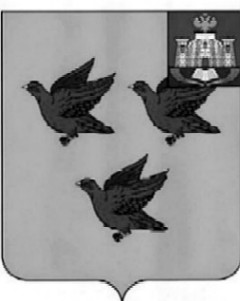 РОССИЙСКАЯ ФЕДЕРАЦИЯОРЛОВСКАЯ ОБЛАСТЬАДМИНИСТРАЦИЯ ГОРОДА ЛИВНЫПОСТАНОВЛЕНИЕ26 апреля 2023 года                                                                                      № 321о        г. ЛивныВ соответствии с Федеральным законом от 6 октября 2003 года 
№ 131-ФЗ «Об общих принципах организации местного самоуправления в Российской Федерации», Федеральным законом от 29 декабря 2012 года 
№ 273-ФЗ «Об образовании в Российской Федерации», постановлением администрации города Ливны от 17 июня 2021 года № 59 «Об утверждении Порядка разработки, реализации и оценки эффективности муниципальных программ города Ливны Орловской области» администрация города Ливны постановляет:1. Внести в постановление администрации города Ливны от 19 ноября 2019 года № 814 «Об утверждении муниципальной программы «Образование в городе Ливны Орловской области» следующие изменения:1.1. Паспорт муниципальной программы «Образование в городе Ливны Орловской области» изложить в новой редакции согласно приложению 1 к настоящему постановлению.1.2. Паспорт подпрограммы 1 «Развитие системы дошкольного и общего образования детей, воспитательной работы в образовательных организациях города Ливны» муниципальной программы «Образование в городе Ливны Орловской области» изложить в новой редакции согласно приложению 2 к настоящему постановлению.1.3. В паспорте подпрограммы 3 «Функционирование и развитие сети образовательных организаций города Ливны» муниципальной программы «Образование в городе Ливны Орловской области» строку «Объемы бюджетных ассигнований на реализацию муниципальной программы 3» изложить в следующей редакции:1.4. Раздел 5 «Обоснование необходимых финансовых ресурсов на реализацию муниципальной программы» изложить в новой редакции согласно приложению 3 к настоящему постановлению.1.5. Приложение 1 к муниципальной программе «Образование в городе Ливны Орловской области» «Сведения о показателях (и индикаторах) муниципальной программы»  изложить в новой редакции согласно приложению 4 к настоящему постановлению.1.6. Приложение 2 к муниципальной программе «Образование в городе Ливны Орловской области» «Перечень основных мероприятий муниципальной программы» изложить в новой редакции согласно приложению 5 к настоящему постановлению.1.5. Приложение 3 к муниципальной программе «Образование в городе Ливны Орловской области» «Ресурсное обеспечение реализации муниципальной программы» изложить в новой редакции согласно приложению 6 к настоящему постановлению.2. Разместить настоящее постановление на официальном сайте администрации города в сети Интернет.3. Контроль за исполнением настоящего постановления возложить на начальника управления общего образования администрации города Ливны.Глава города                                                                                    С. А. ТрубицинПриложение 1 к постановлению       администрации города Ливны          от 26 апреля 2023 года № 321 о«ПАСПОРТмуниципальной программы «Образование в городе Ливны Орловской области»Приложение 2 к постановлению        администрации города Ливны        от 26 апреля 2023 года № 321«ПАСПОРТподпрограммы 1 «Развитие системы дошкольного и общего образования детей, воспитательной работы в образовательных организациях города Ливны» муниципальной программы«Образование в городе Ливны Орловской области»Приложение 3 к постановлению       администрации города Ливны       от 26 апреля 2023 года № 321                «5. «Обоснование необходимых финансовых ресурсовна реализацию муниципальной программыПри планировании ресурсного обеспечения программы учитывалась реальная ситуация в бюджетной сфере, экономическая и социальная значимость проблем, а также реальная возможность их решения. Финансирование осуществляется согласно перечню мероприятий муниципальной программы.Общий объем средств, предусмотренных на реализацию муниципальной программы, – 4 002 258,4 тыс. рублей,в том числе:2020 год – 575 965,2 тыс. рублей;2021 год – 604 424,5 тыс. рублей;2022 год – 773 066,3 тыс. рублей;2023 год – 914 594,0 тыс. рублей;2024 год – 569 457,5 тыс. рублей;2025 год – 564 750,9 тыс. рублей; из них:федеральный бюджет – 335 039,6 тыс. рублей, в том числе:2020 год – 10 873,6 тыс. рублей;2021 год – 19 549,1 тыс. рублей;2022 год – 78 682,1 тыс. рублей;2023 год – 172 726,8 тыс. рублей;2024 год – 31 256,6 тыс. рублей;2025 год – 21 951,4 тыс. рублей;областной бюджет – 2 497 459,3 тыс. рублей, в том числе:2020 год – 406 663,4 тыс. рублей;2021 год – 407 455,3 тыс. рублей;2022 год – 499 488,0 тыс. рублей;2023 год – 521 008,7 тыс. рублей;2024 год – 354 064,4 тыс. рублей;2025 год – 333 870,2 тыс. рублей;городской бюджет – 1 169 759,5 тыс. рублей, в том числе:2020 год – 158 428,2 тыс. рублей;2021 год – 177 420,1 тыс. рублей;2022 год – 194 896,2 тыс. рублей;2023 год – 220 858,5 тыс. рублей;2024 год – 209 227,2 тыс. рублей;2025 год – 208 929,3 тыс. рублей.Объемы и источники финансирования по подпрограммам:Подпрограмма 1 «Развитие системы дошкольного и общего образования детей, воспитательной работы в образовательных организациях города Ливны»Общий объем средств, предусмотренных на подпрограмму 1 – 3 555 969,6 тыс. рублей, из них: - федеральный бюджет – 122 894,2 тыс. рублей;- областной бюджет – 2 354 747,2 тыс. рублей; - городской бюджет – 1 078 328,2 тыс. рублей.Подпрограмма 2 «Муниципальная поддержка работников системы образования, талантливых детей и молодежи в городе Ливны» Общий объем средств, предусмотренных на подпрограмму 2 – 
2 532,7 тыс. рублей, из них:- городской бюджет 2 532,7 тыс. рублей.Подпрограмма 3 «Функционирование и развитие сети образовательных организаций города Ливны»Общий объем средств, предусмотренных на подпрограмму 3 – 
401 205,3 тыс. рублей, из них: - федеральный бюджет – 212 145,4 тыс. рублей;- областной бюджет – 142 712,1 тыс. рублей;- городской бюджет – 46 347,8 тыс. рублей.Подпрограмма 4 «Развитие дополнительного образования в городе Ливны» Общий объем средств, предусмотренных на подпрограмму 4 – 
42 550,8 тыс. рублей, из них:-  городской бюджет 42 550,8 тыс. рублей.Расчет потребности в финансировании осуществляется с использованием сметного метода, метода сопоставимых рыночных цен. Отдельные мероприятия финансируются за счет субвенций из областного и федерального бюджетов.Управление общего образования распоряжается бюджетными средствами, выделенными на реализацию мероприятий, предусмотренных муниципальной программой. Управление общего образования ежегодно анализирует выполнение и осуществляет корректировку муниципальной программы и затрат на программные мероприятия с учетом выделенных на ее реализацию бюджетных средств.Объём и структура расходов на реализацию мероприятий приведён 
в приложении 3 к муниципальной программе.»Приложение 4 к постановлению                  администрации города Ливны  от 26 апреля 2023 года № 321«Приложение 1к муниципальной программе«Образование в городе Ливны Орловской области»СВЕДЕНИЯ О ПОКАЗАТЕЛЯХ (И ИНДИКАТОРАХ) МУНИЦИПАЛЬНОЙ ПРОГРАММЫПриложение 5 к постановлению                  администрации города Ливны                                                                                            от 26 апреля 2023 года № 321«Приложение 2к муниципальной программе«Образование в городе Ливны Орловской области»ПЕРЕЧЕНЬ ОСНОВНЫХ МЕРОПРИЯТИЙ МУНИЦИПАЛЬНОЙ ПРОГРАММЫПриложение 6 к постановлению                  администрации города Ливны                                                                                            от 26 апреля 2023 года № 321«Приложение 3к муниципальной программе«Образование в городе ЛивныОрловской области»РЕСУРСНОЕ ОБЕСПЕЧЕНИЕ РЕАЛИЗАЦИИ МУНИЦИПАЛЬНОЙ ПРОГРАММЫО внесении изменений в постановлениеадминистрации города Ливны от 19 ноября 2019 года № 814 «Об утверждении муниципальной программы «Образование в городе Ливны Орловской области»Объем бюджетных ассигнований подпрограммы 3Общий объем средств, предусмотренных на подпрограмму – 401 205,3 тыс. рублей, в том числе:2020 год – 15 455,7 тыс. рублей;2021 год – 5 880,3 тыс. рублей;2022 год – 109 255,3тыс. рублей;2023 год – 257 929,1 тыс. рублей;2024 год – 10 684,9 тыс. рублей;2025 год – 2 000,0 тыс. рублей,из них:федеральный бюджет – 212 145,4 тыс. рублей, в том числе:2022 год – 54 318,3 тыс. рублей;2023 год – 149 658,9 тыс. рублей;2024 год – 8 168,2 тыс. рублей;областной бюджет – 142 712,1 тыс. рублей, в том числе:2020 год – 11 833,4 тыс. рублей;2022 год – 42 849,4 тыс. рублей;2023 год – 87 946,8 тыс. рублей;2024 год – 82,5 тыс. рублей;городской бюджет – 46 347,8 тыс. рублей, в том числе:2020 год – 3 622,3 тыс. рублей;2021 год – 5 880,3 тыс. рублей;2022 год – 12 087,6 тыс. рублей;2023 год – 20 323,4 тыс. рублей;2024 год – 2 434,2 тыс. рублей;2025 год – 2 000,0 тыс. рублей.Наименование муниципальной программы«Образование в городе Ливны Орловской области» (далее также – муниципальная программа)Основания для разработки муниципальной программы1. Постановление Правительства Российской Федерации от 26 декабря 2017 года № 1642 
«Об утверждении государственной программы Российской Федерации «Развитие образования»;2. Постановление Правительства Орловской области от 16 сентября 2019 года № 526 «Об утверждении государственной программы Орловской области «Образование в Орловской области».Ответственный исполнитель муниципальной программыУправление общего образования администрации города Ливны (далее также – УОО)Соисполнители муниципальной программыМуниципальные бюджетные общеобразовательные учреждения (далее также – ООО);Муниципальные бюджетные дошкольные образовательные учреждения (далее также – ДОО);МКУ «Центр психолого-педагогической, медицинской и социальной помощи» города Ливны (далее также – ППМСП-центр);МБУДО г. Ливны «ЦТР им. Н.Н. Поликарпова» (далее также ЦТР, Центр творческого развития);Управление культуры, молодёжной политики и спорта администрации города Ливны (далее также – УКМС);МКУ «ЕДДС города Ливны и АХС администрации города Ливны» (далее также – ЕДДС и АХС).Перечень подпрограмм (основных мероприятий) муниципальной программыПодпрограмма 1 «Развитие системы дошкольного и общего образования детей, воспитательной работы в образовательных организациях города Ливны»:Реализация права на получение общедоступного и бесплатного дошкольного образования в муниципальных дошкольных образовательных организациях.Реализация права на получение общедоступного и бесплатного начального общего, основного общего и среднего общего образования в муниципальных общеобразовательных организациях.Совершенствование управления системой образования посредством участия образовательных организаций в единой независимой системе оценки качества образования.Организация психолого-медико-социального сопровождения детей.Организация питания обучающихся муниципальных общеобразовательных организаций.Развитие системы отдыха детей и подростков.Организация бесплатного горячего питания обучающихся, получающих начальное общее образование в муниципальных общеобразовательных организациях.Региональный проект «Успех каждого ребенка» федерального проекта «Успех каждого ребенка» национального проекта «Образование».Выплата педагогическим работникам муниципальных образовательных организаций, привлекаемых к проведению государственной итоговой аттестации по образовательным программам основного общего и среднего общего образования.Подпрограмма 2 «Муниципальная поддержка работников системы образования, талантливых детей и молодежи в городе Ливны»:Поддержка работников муниципальной системы образования.Выявление и поддержка одаренных детей и молодежи.Подпрограмма 3 «Функционирование и развитие сети образовательных организаций города Ливны»:Строительство, реконструкция, капитальный и текущий ремонт образовательных организаций.Создание безопасных условий для организации образовательного процесса и пребывания обучающихся в образовательных организациях.Региональный проект «Современная школа» федерального проекта «Современная школа» национального проекта «Образование».Региональный проект «Успех каждого ребенка» федерального проекта «Успех каждого ребенка» национального проекта «Образование».Подпрограмма 4 «Развитие дополнительного образования в городе Ливны»:Обеспечение деятельности МБУДО г. Ливны «Центр творческого развития им. Н. Н. Поликарпова»;Обеспечение функционирования модели персонифицированного финансирования дополни-тельного образования детей.Цель муниципальной программыСоздание в городе Ливны единого образовательно-воспитательного пространства для обеспечения общедоступного качественного дошкольного, общего и дополнительного образования, формирования гармонично развитой и социально ответственной личности в условиях меняющихся запросов населения и перспективных задач развития общества и экономикиЗадачи муниципальной программы1. Обеспечение общедоступного и бесплатного качественного и конкурентоспособного дошкольного и общего образования, в том числе инклюзивного образования для лиц с особыми образовательными потребностями.2. Формирование эффективной системы поддержки работников сферы образования и выявления и развития способностей и талантов у детей и молодежи.3. Обеспечение устойчивого функционирования образовательных организаций, осуществляющих деятельность на территории города Ливны, а также безопасных и благоприятных условий для организации образовательного процесса.4. Развитие дополнительного образования в целях формирования духовно богатой, физически здоровой, социально активной, творческой социально адаптированной личности ребенка.Этапы и сроки реализации муниципальной программыПрограмма реализуется с 2020 по 2025 годы в один этап Объемы бюджетных ассигнований на реализацию муниципальной программыОбщий объем средств, предусмотренных на реализацию муниципальной программы, – 
4 002 258,4 тыс. рублей,в том числе:2020 год – 575 965,2 тыс. рублей;2021 год – 604 424,5 тыс. рублей;2022 год – 773 066,3 тыс. рублей;2023 год – 914 594,0 тыс. рублей;2024 год – 569 457,5 тыс. рублей;2025 год – 564 750,9 тыс. рублей; из них:федеральный бюджет – 335 039,6 тыс. рублей, в том числе:2020 год – 10 873,6 тыс. рублей;2021 год – 19 549,1 тыс. рублей;2022 год – 78 682,1 тыс. рублей;2023 год – 172 726,8 тыс. рублей;2024 год – 31 256,6 тыс. рублей;2025 год – 21 951,4 тыс. рублей;областной бюджет – 2 497 459,3 тыс. рублей, в том числе:2020 год – 406 663,4 тыс. рублей;2021 год – 407 455,3 тыс. рублей;2022 год – 499 488,0 тыс. рублей;2023 год – 521 008,7 тыс. рублей;2024 год – 328 973,7 тыс. рублей;2025 год – 333 870,2 тыс. рублей;городской бюджет – 1 169 759,5 тыс. рублей, в том числе:2020 год – 158 428,2 тыс. рублей;2021 год – 177 420,1 тыс. рублей;2022 год – 194 896,2 тыс. рублей;2023 год – 220 858,5 тыс. рублей;2024 год – 209 227,2 тыс. рублей;2025 год – 208 929,3 тыс. рублей.Ожидаемые результаты реализации муниципальной программыУвеличение доли детей, включенных в систему дошкольного образования, к 2025 году до 80,5 %.Увеличение доли муниципальных дошкольных образовательных организаций, имеющих материально-техническую базу, соответствующую требованиям федеральных государственных образовательных стандартов, к 2025 году до 66,7 %.Обеспечение 100 % охвата численности обучающихся по образовательным программам начального общего, основного общего, среднего общего образования в общей численности обучающихся.Увеличение охвата детей, занимающихся в кружках и секциях, организованных на базе общеоб-разовательных организаций - к 2025 году до 34,5 %.Увеличение доли учащихся общеобразовательных организаций, принявших участие в мероприятиях духовно-нравственной, патриотической и здоровье-сберегающей направленности, к 2025 году до 96 %.Увеличение доли муниципальных общеобра-зовательных организаций, имеющих материально-техническую базу, соответствующую требованиям федеральных государственных образовательных стандартов, к 2025 году до 77,8 %.Увеличение доли обучающихся, преодолевших по результатам основного государственного экзамена минимальный порог по всем выбранным предметам 
к 2025 году до 86,6%.Увеличение доли обучающихся, освоивших образовательную программу среднего общего образования и преодолевших по результатам единого государственного экзамена минимальный порог по всем выбранным предметам, к 2025 году до 90%.Увеличение доли обучающихся, участвующих в единой системе независимой оценки качества образования, к 2025 году до 100%.Обеспечение 100 % охвата детей, получающих специальное (коррекционное) образование, а также необходимую диагностическую, коррекционно-развивающую, профилактическую и консультационную помощь от общего числа несовершеннолетних, нуждающихся в предоставлении данных услуг.Обеспечение 100 % охвата обучающихся общеобразовательных организаций питанием.Обеспечение охвата детей 7 – 17 лет отдыхом в оздоровительных учреждениях с дневным пребыванием детей, к 2025 году на уровне 17,6%.Обеспечение охвата детей 7 – 17 лет отдыхом в загородных лагерях к 2025 году на уровне 3%.Обеспечение 100% охвата обучающихся, получающих начальное общее образование в муниципальных общеобразовательных организациях, охваченных бесплатным горячим питанием.Увеличение доли общеобразовательных организаций, участвующих в реализации регионального проекта «Успех каждого ребенка» федерального проекта «Успех каждого ребенка» национального проекта «Образование».Увеличение доли педагогических работников, имеющих первую и высшую квалификационные категории, в общей численности педагогических работников образовательных организаций к 2025 году 
до 85,8 %.Увеличение доли педагогов – участников конкурсов профессионального мастерства в общей численности педагогических работников обра-зовательных организаций к 2025 году до 3,7 %.Увеличение удельного веса численности, обучающихся по программам общего образования, участвующих в олимпиадах, конкурсах и соревнованиях различных уровней по программам общего образования, в общей численности обучающихся, к 2025 году до 72,5%.Сохранение численности обучающихся, получивших ежегодное муниципальное денежное вознаграждение (премию) и именную стипендию главы города.Проведение реконструкции зданий текущих и (или) капитальных ремонтных работ, а также благоустройство территорий муниципальных образовательных организаций, для обеспечения нормативных требований санитарно-эпидемиологического и противопожарного законодательства к организации образовательного процесса.Уменьшение доли обучающихся муниципальных общеобразовательных организаций, занимающихся во вторую (третью) смену, в общей численности обучающихся муниципальных общеобразовательных организаций к 2025 году до 27 %.Создание дополнительных мест в образовательных организациях в соответствии с прогнозируемой потребностью и современными требованиями к условиям обучения.Увеличение доли муниципальных образовательных организаций, в которых обеспечены нормативные требования антитеррористической защищённости, предъявляемые к образовательным организациям в общем количестве муниципальных образовательных организаций к 2025 году до 100%.Увеличение доли детей в возрасте от 5 до 18 лет, охваченных различными формами дополнительного образования к 2025 году до 60 %.Увеличение количества предоставляемых образовательных программ дополнительного образования к 2025 году до 43. Увеличение доли детей и подростков, принявших участие в конкурсных мероприятиях различных направленностей и уровней к 2025 году до 35 %.Улучшение материально-технической базы не менее 76 % объединений дополнительного образования к 2025 году.Доля детей, охваченных персонифицированным финансированием дополнительного образования, от общей численности детей от 5 до 18 лет – не менее 5,5%Увеличение доли педагогических работников муниципальных образовательных организаций, привлекаемых к проведению государственной итоговой аттестации по образовательным программам основного общего и среднего общего образования к 2025 году до 80%.Наименование подпрограммы муниципальной программыПодпрограмма 1 «Развитие системы дошкольного и общего образования детей, воспитательной работы в образовательных организациях города Ливны» (далее также – подпрограмма 1)Ответственный исполнитель подпрограммы 1Управление общего образования администрации города Ливны (далее также – УОО)Соисполнители подпрограммы 1Муниципальные бюджетные общеобразовательные учреждения (далее также – ООО);Муниципальные бюджетные дошкольные образовательные учреждения (далее также – ДОО);МКУ «Центр психолого-педагогической, медицинской и социальной помощи» города Ливны (далее также – ППМСП-центр).Цель подпрограммы 1Обеспечение общедоступного и бесплатного качественного и конкурентоспособного дошкольного и общего образования, в том числе инклюзивного образования для лиц с особыми образовательными потребностями.Задачи подпрограммы 1Обеспечение доступности и качества услуг в сфере дошкольного образования.Создание оптимальных условий для обеспечения доступного, качественного и конкурентоспособного общего образования для всех слоев населения.Создание условий для успешного участия образовательных организаций в единой системе оценки качества образования в различных формах.Совершенствование системы психолого-медико-социального сопровождения обучающихся; создание условий для повышения компетентности родителей обучающихся в вопросах образования и воспитания, путем предоставления услуг психолого-педагогической, методической и консультативной помощи родителям (законным представителям) детей.Формирование культуры здорового образа жизни обучающихся, в том числе культуры здорового питания; совершенствование организации школьного питания.Организация отдыха детей и подростков в каникулярное время.Обеспечение бесплатным горячим питанием обучающихся, получающих начальное общее образование в муниципальных общеобразовательных организациях.Реализация в образовательных организациях мероприятий национального проекта «Образование».Обеспечение выплат педагогическим работникам муниципальных образовательных организаций, привлекаемых к проведению государственной итоговой аттестации по образовательным программам основного общего и среднего общего образования.Этапы и сроки реализации подпрограммы 1Подпрограмма 1 реализуется с 2020 по 2025 годы в один этапОбъем бюджетных ассигнований подпрограммы 1Общий объем средств, предусмотренных на подпрограмму – 3 555 969,6 тыс. рублей, в том числе:2020 год – 560 323,9 тыс. рублей;2021 год – 598 142,6 тыс. рублей;2022 год – 653 345,2 тыс. рублей;2023 год – 645 273,8 тыс. рублей;2024 год – 547 452,9 тыс. рублей;2025 год – 551 431,2 тыс. рублей;из них:федеральный бюджет – 122 894,2 тыс. рублей, в том числе:2020 год – 10 873,6 тыс. рублей;2021 год – 19 549,1 тыс. рублей;2022 год – 24 363,8 тыс. рублей;2023 год – 23 067,9 тыс. рублей;2024 год – 23 088,4 тыс. рублей;2025 год – 21 951,4 тыс. рублей;областной бюджет – 2 354 747,2 тыс. рублей, в том числе:2020 год – 394 830,0 тыс. рублей;2021 год – 407 455,3 тыс. рублей;2022 год – 456 638,6 тыс. рублей;2023 год – 433 061,8 тыс. рублей;2024 год – 328 891,2 тыс. рублей;2025 год – 333 870,2 тыс. рублей,городской бюджет – 1 078 328,2 тыс. рублей, в том числе:2020 год – 154 620,3 тыс. рублей;2021 год – 171 138,2 тыс. рублей;2022 год – 172 342,8 тыс. рублей;2023 год – 189 144,0 тыс. рублей;2024 год – 195 473,3 тыс. рублей;2025 год – 195 609,6 тыс. рублей.Ожидаемые результаты реализации подпрограммы 11. Увеличение доли детей, включенных в систему дошкольного образования, к 2025 году до 80,5 %.2. Увеличение доли муниципальных дошкольных образовательных организаций, имеющих материально-техническую базу, соответствующую требованиям федеральных государственных образовательных стандартов, к 2025 году до 66,7 %.3. Обеспечение 100 % охвата численности обучающихся по образовательным программам начального общего, основного общего, среднего общего образования в общей численности обучающихся.4. Увеличение охвата детей, занимающихся в кружках и секциях, организованных на базе общеобразовательных организаций  к 2025 году до 34,5 %.5. Увеличение доли учащихся общеобразовательных организаций, принявших участие в мероприятиях духовно-нравственной, патриотической и здоровье-сберегающей направленности, к 2025 году до 96 %.6. Увеличение доли муниципальных общеобразовательных организаций, имеющих материально-техническую базу, соответствующую требованиям федеральных государственных образовательных стандартов, к 2025 году до 77,8 %.7. Увеличение доли обучающихся, преодолевших по результатам основного государственного экзамена минимальный порог по всем выбранным предметам к 2025 году до 86,6%.8. Увеличение доли обучающихся, освоивших образовательную программу среднего общего образования и преодолевших по результатам единого государственного экзамена минимальный порог по всем выбранным предметам, к 2025 году до 90%.9. Увеличение доли обучающихся, участвующих в единой системе независимой оценки качества образования, к 2025 году до 100%.10. Обеспечение 100 % охвата детей, получающих специальное (коррекционное) образование, а также необходимую диагностическую, коррекционно-развивающую, профилактическую и консультационную помощь от общего числа несовершеннолетних, нуждающихся в предоставлении данных услуг.11. Обеспечение 100 % охвата обучающихся общеобразовательных организаций питанием.12. Обеспечение охвата детей 7 – 17 лет отдыхом в оздоровительных учреждениях с дневным пребыванием детей, к 2025 году на уровне 17,6%.13. Обеспечение охвата детей 7 – 17 лет отдыхом в загородных лагерях к 2025 году на уровне 3%.14. Обеспечение 100% охвата обучающихся, получающих начальное общее образование в муниципальных общеобразовательных организациях, охваченных бесплатным горячим питанием.15. Увеличение доли общеобразовательных организаций, участвующих в реализации регионального проекта «Успех каждого ребенка» федерального проекта «Успех каждого ребенка» национального проекта «Образование».16. Увеличение доли педагогических работников муниципальных образовательных организаций, привлекаемых к проведению государственной итоговой аттестации по образовательным программам основного общего и среднего общего образования к 2025 году до 80%.№п/пЦели, задачи муниципальной программыНаименование показателя (индикатора)Ед. измеренияЗначения показателя (индикатора)Значения показателя (индикатора)Значения показателя (индикатора)Значения показателя (индикатора)Значения показателя (индикатора)Значения показателя (индикатора)Значения показателя (индикатора)№п/пЦели, задачи муниципальной программыНаименование показателя (индикатора)Ед. измерениябазовое значение<*>первый год реализации2020 годвторой год реализации2021 годтретий год реализации2022 годчетвертый год реализации2023 годпятый год реализации2024 годзавершающий год реализации2025 год1234567891011Муниципальная программа «Образование в городе Ливны Орловской области»Муниципальная программа «Образование в городе Ливны Орловской области»Муниципальная программа «Образование в городе Ливны Орловской области»Муниципальная программа «Образование в городе Ливны Орловской области»Муниципальная программа «Образование в городе Ливны Орловской области»Муниципальная программа «Образование в городе Ливны Орловской области»Муниципальная программа «Образование в городе Ливны Орловской области»Муниципальная программа «Образование в городе Ливны Орловской области»Муниципальная программа «Образование в городе Ливны Орловской области»Муниципальная программа «Образование в городе Ливны Орловской области»1.Цель: Создание в городе Ливны единого образовательно-воспитательного пространства для обеспечения общедоступного качественного дошкольного, общего и дополнительного образования, формирования гармонично развитой и социально ответственной личности в условиях меняющихся запросов населения и перспективных задач развития общества и экономики.Цель: Создание в городе Ливны единого образовательно-воспитательного пространства для обеспечения общедоступного качественного дошкольного, общего и дополнительного образования, формирования гармонично развитой и социально ответственной личности в условиях меняющихся запросов населения и перспективных задач развития общества и экономики.Цель: Создание в городе Ливны единого образовательно-воспитательного пространства для обеспечения общедоступного качественного дошкольного, общего и дополнительного образования, формирования гармонично развитой и социально ответственной личности в условиях меняющихся запросов населения и перспективных задач развития общества и экономики.Цель: Создание в городе Ливны единого образовательно-воспитательного пространства для обеспечения общедоступного качественного дошкольного, общего и дополнительного образования, формирования гармонично развитой и социально ответственной личности в условиях меняющихся запросов населения и перспективных задач развития общества и экономики.Цель: Создание в городе Ливны единого образовательно-воспитательного пространства для обеспечения общедоступного качественного дошкольного, общего и дополнительного образования, формирования гармонично развитой и социально ответственной личности в условиях меняющихся запросов населения и перспективных задач развития общества и экономики.Цель: Создание в городе Ливны единого образовательно-воспитательного пространства для обеспечения общедоступного качественного дошкольного, общего и дополнительного образования, формирования гармонично развитой и социально ответственной личности в условиях меняющихся запросов населения и перспективных задач развития общества и экономики.Цель: Создание в городе Ливны единого образовательно-воспитательного пространства для обеспечения общедоступного качественного дошкольного, общего и дополнительного образования, формирования гармонично развитой и социально ответственной личности в условиях меняющихся запросов населения и перспективных задач развития общества и экономики.Цель: Создание в городе Ливны единого образовательно-воспитательного пространства для обеспечения общедоступного качественного дошкольного, общего и дополнительного образования, формирования гармонично развитой и социально ответственной личности в условиях меняющихся запросов населения и перспективных задач развития общества и экономики.Цель: Создание в городе Ливны единого образовательно-воспитательного пространства для обеспечения общедоступного качественного дошкольного, общего и дополнительного образования, формирования гармонично развитой и социально ответственной личности в условиях меняющихся запросов населения и перспективных задач развития общества и экономики.Цель: Создание в городе Ливны единого образовательно-воспитательного пространства для обеспечения общедоступного качественного дошкольного, общего и дополнительного образования, формирования гармонично развитой и социально ответственной личности в условиях меняющихся запросов населения и перспективных задач развития общества и экономики.Подпрограмма 1«Развитие системы дошкольного и общего образования детей, воспитательной работы в образовательных организациях города Ливны»Подпрограмма 1«Развитие системы дошкольного и общего образования детей, воспитательной работы в образовательных организациях города Ливны»Подпрограмма 1«Развитие системы дошкольного и общего образования детей, воспитательной работы в образовательных организациях города Ливны»Подпрограмма 1«Развитие системы дошкольного и общего образования детей, воспитательной работы в образовательных организациях города Ливны»Подпрограмма 1«Развитие системы дошкольного и общего образования детей, воспитательной работы в образовательных организациях города Ливны»Подпрограмма 1«Развитие системы дошкольного и общего образования детей, воспитательной работы в образовательных организациях города Ливны»Подпрограмма 1«Развитие системы дошкольного и общего образования детей, воспитательной работы в образовательных организациях города Ливны»Подпрограмма 1«Развитие системы дошкольного и общего образования детей, воспитательной работы в образовательных организациях города Ливны»Подпрограмма 1«Развитие системы дошкольного и общего образования детей, воспитательной работы в образовательных организациях города Ливны»Подпрограмма 1«Развитие системы дошкольного и общего образования детей, воспитательной работы в образовательных организациях города Ливны»2.Цель: Обеспечение общедоступного и бесплатного качественного и конкурентоспособного дошкольного и общего образования, в том числе инклюзивного образования для лиц с особыми образовательными потребностями.Цель: Обеспечение общедоступного и бесплатного качественного и конкурентоспособного дошкольного и общего образования, в том числе инклюзивного образования для лиц с особыми образовательными потребностями.Цель: Обеспечение общедоступного и бесплатного качественного и конкурентоспособного дошкольного и общего образования, в том числе инклюзивного образования для лиц с особыми образовательными потребностями.Цель: Обеспечение общедоступного и бесплатного качественного и конкурентоспособного дошкольного и общего образования, в том числе инклюзивного образования для лиц с особыми образовательными потребностями.Цель: Обеспечение общедоступного и бесплатного качественного и конкурентоспособного дошкольного и общего образования, в том числе инклюзивного образования для лиц с особыми образовательными потребностями.Цель: Обеспечение общедоступного и бесплатного качественного и конкурентоспособного дошкольного и общего образования, в том числе инклюзивного образования для лиц с особыми образовательными потребностями.Цель: Обеспечение общедоступного и бесплатного качественного и конкурентоспособного дошкольного и общего образования, в том числе инклюзивного образования для лиц с особыми образовательными потребностями.Цель: Обеспечение общедоступного и бесплатного качественного и конкурентоспособного дошкольного и общего образования, в том числе инклюзивного образования для лиц с особыми образовательными потребностями.Цель: Обеспечение общедоступного и бесплатного качественного и конкурентоспособного дошкольного и общего образования, в том числе инклюзивного образования для лиц с особыми образовательными потребностями.Цель: Обеспечение общедоступного и бесплатного качественного и конкурентоспособного дошкольного и общего образования, в том числе инклюзивного образования для лиц с особыми образовательными потребностями.2.1Задача 1: Обеспечение доступности и качества услуг в сфере дошкольного образованияЗадача 1: Обеспечение доступности и качества услуг в сфере дошкольного образованияЗадача 1: Обеспечение доступности и качества услуг в сфере дошкольного образованияЗадача 1: Обеспечение доступности и качества услуг в сфере дошкольного образованияЗадача 1: Обеспечение доступности и качества услуг в сфере дошкольного образованияЗадача 1: Обеспечение доступности и качества услуг в сфере дошкольного образованияЗадача 1: Обеспечение доступности и качества услуг в сфере дошкольного образованияЗадача 1: Обеспечение доступности и качества услуг в сфере дошкольного образованияЗадача 1: Обеспечение доступности и качества услуг в сфере дошкольного образованияЗадача 1: Обеспечение доступности и качества услуг в сфере дошкольного образования2.1.1Основное мероприятие 1Реализация права на получение общедоступного и бесплатного дошкольного образования в муниципальных дошкольных образовательных организацияхОсновное мероприятие 1Реализация права на получение общедоступного и бесплатного дошкольного образования в муниципальных дошкольных образовательных организацияхОсновное мероприятие 1Реализация права на получение общедоступного и бесплатного дошкольного образования в муниципальных дошкольных образовательных организацияхОсновное мероприятие 1Реализация права на получение общедоступного и бесплатного дошкольного образования в муниципальных дошкольных образовательных организацияхОсновное мероприятие 1Реализация права на получение общедоступного и бесплатного дошкольного образования в муниципальных дошкольных образовательных организацияхОсновное мероприятие 1Реализация права на получение общедоступного и бесплатного дошкольного образования в муниципальных дошкольных образовательных организацияхОсновное мероприятие 1Реализация права на получение общедоступного и бесплатного дошкольного образования в муниципальных дошкольных образовательных организацияхОсновное мероприятие 1Реализация права на получение общедоступного и бесплатного дошкольного образования в муниципальных дошкольных образовательных организацияхОсновное мероприятие 1Реализация права на получение общедоступного и бесплатного дошкольного образования в муниципальных дошкольных образовательных организацияхОсновное мероприятие 1Реализация права на получение общедоступного и бесплатного дошкольного образования в муниципальных дошкольных образовательных организацияхМероприятие 1.1Обеспечение выполнения муниципального задания на оказание муниципальных услуг (выполнение работ) дошкольными образовательными организациямиДоля детей, включенных в систему дошкольного образования%808080,180,280,380,480,5Мероприятие 1.2 Укрепление материально-технической базы дошкольных образовательных организаций в соответствии с ФГОСДоля муниципальных дошкольных образовательных организаций, имеющих материально-техническую базу, соответствующую требованиям федеральных государственных образовательных стандартов%33,333,34046,753,36066,72.2Задача 2: Создание оптимальных условий для обеспечения доступного, качественного и конкурентоспособного общего образования для всех слоев населения.Задача 2: Создание оптимальных условий для обеспечения доступного, качественного и конкурентоспособного общего образования для всех слоев населения.Задача 2: Создание оптимальных условий для обеспечения доступного, качественного и конкурентоспособного общего образования для всех слоев населения.Задача 2: Создание оптимальных условий для обеспечения доступного, качественного и конкурентоспособного общего образования для всех слоев населения.Задача 2: Создание оптимальных условий для обеспечения доступного, качественного и конкурентоспособного общего образования для всех слоев населения.Задача 2: Создание оптимальных условий для обеспечения доступного, качественного и конкурентоспособного общего образования для всех слоев населения.Задача 2: Создание оптимальных условий для обеспечения доступного, качественного и конкурентоспособного общего образования для всех слоев населения.Задача 2: Создание оптимальных условий для обеспечения доступного, качественного и конкурентоспособного общего образования для всех слоев населения.Задача 2: Создание оптимальных условий для обеспечения доступного, качественного и конкурентоспособного общего образования для всех слоев населения.Задача 2: Создание оптимальных условий для обеспечения доступного, качественного и конкурентоспособного общего образования для всех слоев населения.2.2.1Основное мероприятие 2Реализация права на получение общедоступного и бесплатного начального общего, основного общего и среднего общего образования в муниципальных общеобразовательных организацияхОсновное мероприятие 2Реализация права на получение общедоступного и бесплатного начального общего, основного общего и среднего общего образования в муниципальных общеобразовательных организацияхОсновное мероприятие 2Реализация права на получение общедоступного и бесплатного начального общего, основного общего и среднего общего образования в муниципальных общеобразовательных организацияхОсновное мероприятие 2Реализация права на получение общедоступного и бесплатного начального общего, основного общего и среднего общего образования в муниципальных общеобразовательных организацияхОсновное мероприятие 2Реализация права на получение общедоступного и бесплатного начального общего, основного общего и среднего общего образования в муниципальных общеобразовательных организацияхОсновное мероприятие 2Реализация права на получение общедоступного и бесплатного начального общего, основного общего и среднего общего образования в муниципальных общеобразовательных организацияхОсновное мероприятие 2Реализация права на получение общедоступного и бесплатного начального общего, основного общего и среднего общего образования в муниципальных общеобразовательных организацияхОсновное мероприятие 2Реализация права на получение общедоступного и бесплатного начального общего, основного общего и среднего общего образования в муниципальных общеобразовательных организацияхОсновное мероприятие 2Реализация права на получение общедоступного и бесплатного начального общего, основного общего и среднего общего образования в муниципальных общеобразовательных организацияхОсновное мероприятие 2Реализация права на получение общедоступного и бесплатного начального общего, основного общего и среднего общего образования в муниципальных общеобразовательных организацияхМероприятие 2.1Обеспечение выполнения муниципального задания на оказание муниципальных услуг (выполнение работ) общеобразовательными организациямиУдельный вес численности обучающихся по образовательным программам начального общего, основного общего, среднего общего образования в общей численности обучающихся%100100100100100100100Удельный вес численности детей, занимающихся в кружках и секциях, организованных на базе общеобразовательных организаций, в общей численности обучающихся в общеобразовательных организациях%303232,53333,53434,5Доля учащихся общеобразо-вательных организаций, принявших участие в мероприятиях духовно-нравственной, патриотичес-кой и здоровьесберегающей направленностей%93939495969696Мероприятие 2.2Укрепление материально-технической базы общеобразовательных организаций в соответствии с ФГОСДоля муниципальных общеобразовательных организаций, имеющих материально-техническую базу, соответствующую требованиям федеральных государственных образовательных стандартов%33,333,344,455,666,777,877,82.3Задача 3: Создание условий для успешного участия образовательных организаций в единой системе оценки качества образования в различных формахЗадача 3: Создание условий для успешного участия образовательных организаций в единой системе оценки качества образования в различных формахЗадача 3: Создание условий для успешного участия образовательных организаций в единой системе оценки качества образования в различных формахЗадача 3: Создание условий для успешного участия образовательных организаций в единой системе оценки качества образования в различных формахЗадача 3: Создание условий для успешного участия образовательных организаций в единой системе оценки качества образования в различных формахЗадача 3: Создание условий для успешного участия образовательных организаций в единой системе оценки качества образования в различных формахЗадача 3: Создание условий для успешного участия образовательных организаций в единой системе оценки качества образования в различных формахЗадача 3: Создание условий для успешного участия образовательных организаций в единой системе оценки качества образования в различных формахЗадача 3: Создание условий для успешного участия образовательных организаций в единой системе оценки качества образования в различных формахЗадача 3: Создание условий для успешного участия образовательных организаций в единой системе оценки качества образования в различных формах2.3.1Основное мероприятие 3Совершенствование управления системой образования посредством участия образовательных организаций в единой независимой системе оценки качества образованияОсновное мероприятие 3Совершенствование управления системой образования посредством участия образовательных организаций в единой независимой системе оценки качества образованияОсновное мероприятие 3Совершенствование управления системой образования посредством участия образовательных организаций в единой независимой системе оценки качества образованияОсновное мероприятие 3Совершенствование управления системой образования посредством участия образовательных организаций в единой независимой системе оценки качества образованияОсновное мероприятие 3Совершенствование управления системой образования посредством участия образовательных организаций в единой независимой системе оценки качества образованияОсновное мероприятие 3Совершенствование управления системой образования посредством участия образовательных организаций в единой независимой системе оценки качества образованияОсновное мероприятие 3Совершенствование управления системой образования посредством участия образовательных организаций в единой независимой системе оценки качества образованияОсновное мероприятие 3Совершенствование управления системой образования посредством участия образовательных организаций в единой независимой системе оценки качества образованияОсновное мероприятие 3Совершенствование управления системой образования посредством участия образовательных организаций в единой независимой системе оценки качества образованияОсновное мероприятие 3Совершенствование управления системой образования посредством участия образовательных организаций в единой независимой системе оценки качества образованияМероприятие 3.1Обеспечение проведения государственной итоговой аттестации в общеобразовательных организацияхДоля обучающихся, преодолевших по результатам основного государственного экзамена минимальный порог по всем выбранным предметам%8585,98686,286,486,486,6Мероприятие 3.1Обеспечение проведения государственной итоговой аттестации в общеобразовательных организацияхДоля обучающихся, освоивших образовательную программу среднего общего образования и преодолевших по результатам единого государственного экзамена минимальный порог по всем выбранным предметам%8687888989,59090Мероприятие 3.2Создание условий для участия общеобразовательных организаций в единой системе оценки качества образования (ВПР, НИКО, НОКО)Доля обучающихся, участвующих в единой системе независимой оценки качества образования%93939495971001002.4Задача 4: Совершенствование системы психолого-медико-социального сопровождения обучающихся; создание условий для повышения компетентности родителей обучающихся в вопросах образования и воспитания, путем предоставления услуг психолого-педагогической, методической и консультативной помощи родителям (законным представителям) детей.Задача 4: Совершенствование системы психолого-медико-социального сопровождения обучающихся; создание условий для повышения компетентности родителей обучающихся в вопросах образования и воспитания, путем предоставления услуг психолого-педагогической, методической и консультативной помощи родителям (законным представителям) детей.Задача 4: Совершенствование системы психолого-медико-социального сопровождения обучающихся; создание условий для повышения компетентности родителей обучающихся в вопросах образования и воспитания, путем предоставления услуг психолого-педагогической, методической и консультативной помощи родителям (законным представителям) детей.Задача 4: Совершенствование системы психолого-медико-социального сопровождения обучающихся; создание условий для повышения компетентности родителей обучающихся в вопросах образования и воспитания, путем предоставления услуг психолого-педагогической, методической и консультативной помощи родителям (законным представителям) детей.Задача 4: Совершенствование системы психолого-медико-социального сопровождения обучающихся; создание условий для повышения компетентности родителей обучающихся в вопросах образования и воспитания, путем предоставления услуг психолого-педагогической, методической и консультативной помощи родителям (законным представителям) детей.Задача 4: Совершенствование системы психолого-медико-социального сопровождения обучающихся; создание условий для повышения компетентности родителей обучающихся в вопросах образования и воспитания, путем предоставления услуг психолого-педагогической, методической и консультативной помощи родителям (законным представителям) детей.Задача 4: Совершенствование системы психолого-медико-социального сопровождения обучающихся; создание условий для повышения компетентности родителей обучающихся в вопросах образования и воспитания, путем предоставления услуг психолого-педагогической, методической и консультативной помощи родителям (законным представителям) детей.Задача 4: Совершенствование системы психолого-медико-социального сопровождения обучающихся; создание условий для повышения компетентности родителей обучающихся в вопросах образования и воспитания, путем предоставления услуг психолого-педагогической, методической и консультативной помощи родителям (законным представителям) детей.Задача 4: Совершенствование системы психолого-медико-социального сопровождения обучающихся; создание условий для повышения компетентности родителей обучающихся в вопросах образования и воспитания, путем предоставления услуг психолого-педагогической, методической и консультативной помощи родителям (законным представителям) детей.Задача 4: Совершенствование системы психолого-медико-социального сопровождения обучающихся; создание условий для повышения компетентности родителей обучающихся в вопросах образования и воспитания, путем предоставления услуг психолого-педагогической, методической и консультативной помощи родителям (законным представителям) детей.2.4.1Основное мероприятие 4 Организация психолого-медико-социального сопровождения детейОсновное мероприятие 4 Организация психолого-медико-социального сопровождения детейОсновное мероприятие 4 Организация психолого-медико-социального сопровождения детейОсновное мероприятие 4 Организация психолого-медико-социального сопровождения детейОсновное мероприятие 4 Организация психолого-медико-социального сопровождения детейОсновное мероприятие 4 Организация психолого-медико-социального сопровождения детейОсновное мероприятие 4 Организация психолого-медико-социального сопровождения детейОсновное мероприятие 4 Организация психолого-медико-социального сопровождения детейОсновное мероприятие 4 Организация психолого-медико-социального сопровождения детейОсновное мероприятие 4 Организация психолого-медико-социального сопровождения детейМероприятие 4.1Создание условий для оказания психолого-педагогической, коррекционно-развивающей Доля детей, получающих специальное (коррекционное) образование, а также необходимую %100100100100100100100помощи детямдиагностическую, коррекционно-развивающую, профилактическую и консультационную помощь от общего числа несовершеннолетних, нуждающихся в предоставлении данных услуг2.5Задача 5: Формирование культуры здорового образа жизни обучающихся, в том числе культуры здорового питания; совершенствование организации школьного питания.Задача 5: Формирование культуры здорового образа жизни обучающихся, в том числе культуры здорового питания; совершенствование организации школьного питания.Задача 5: Формирование культуры здорового образа жизни обучающихся, в том числе культуры здорового питания; совершенствование организации школьного питания.Задача 5: Формирование культуры здорового образа жизни обучающихся, в том числе культуры здорового питания; совершенствование организации школьного питания.Задача 5: Формирование культуры здорового образа жизни обучающихся, в том числе культуры здорового питания; совершенствование организации школьного питания.Задача 5: Формирование культуры здорового образа жизни обучающихся, в том числе культуры здорового питания; совершенствование организации школьного питания.Задача 5: Формирование культуры здорового образа жизни обучающихся, в том числе культуры здорового питания; совершенствование организации школьного питания.Задача 5: Формирование культуры здорового образа жизни обучающихся, в том числе культуры здорового питания; совершенствование организации школьного питания.Задача 5: Формирование культуры здорового образа жизни обучающихся, в том числе культуры здорового питания; совершенствование организации школьного питания.Задача 5: Формирование культуры здорового образа жизни обучающихся, в том числе культуры здорового питания; совершенствование организации школьного питания.2.5.1Основное мероприятие 5Организация питания обучающихся муниципальных общеобразовательных организацийОсновное мероприятие 5Организация питания обучающихся муниципальных общеобразовательных организацийОсновное мероприятие 5Организация питания обучающихся муниципальных общеобразовательных организацийОсновное мероприятие 5Организация питания обучающихся муниципальных общеобразовательных организацийОсновное мероприятие 5Организация питания обучающихся муниципальных общеобразовательных организацийОсновное мероприятие 5Организация питания обучающихся муниципальных общеобразовательных организацийОсновное мероприятие 5Организация питания обучающихся муниципальных общеобразовательных организацийОсновное мероприятие 5Организация питания обучающихся муниципальных общеобразовательных организацийОсновное мероприятие 5Организация питания обучающихся муниципальных общеобразовательных организацийОсновное мероприятие 5Организация питания обучающихся муниципальных общеобразовательных организацийМероприятие 5.1Организация питания обучающихся муниципальных общеобразовательных организацийДоля обучающихся общеобразовательных организаций, охваченных питанием, нуждающихся в получении услуги по питанию%1001001001001001001002.6Задача 6: Организация отдыха детей и подростков в каникулярное времяЗадача 6: Организация отдыха детей и подростков в каникулярное времяЗадача 6: Организация отдыха детей и подростков в каникулярное времяЗадача 6: Организация отдыха детей и подростков в каникулярное времяЗадача 6: Организация отдыха детей и подростков в каникулярное времяЗадача 6: Организация отдыха детей и подростков в каникулярное времяЗадача 6: Организация отдыха детей и подростков в каникулярное времяЗадача 6: Организация отдыха детей и подростков в каникулярное времяЗадача 6: Организация отдыха детей и подростков в каникулярное времяЗадача 6: Организация отдыха детей и подростков в каникулярное время2.6.1Основное мероприятие 6Развитие системы отдыха детей и подростковОсновное мероприятие 6Развитие системы отдыха детей и подростковОсновное мероприятие 6Развитие системы отдыха детей и подростковОсновное мероприятие 6Развитие системы отдыха детей и подростковОсновное мероприятие 6Развитие системы отдыха детей и подростковОсновное мероприятие 6Развитие системы отдыха детей и подростковОсновное мероприятие 6Развитие системы отдыха детей и подростковОсновное мероприятие 6Развитие системы отдыха детей и подростковОсновное мероприятие 6Развитие системы отдыха детей и подростковОсновное мероприятие 6Развитие системы отдыха детей и подростковМероприятие 6.1Обеспечение отдыха детей и подростков в оздоровительных учреждениях с дневным пребыванием, организованных на базе муниципальных образовательных организацийОхват детей 7 - 17 лет отдыхом в оздоровительных учреждениях с дневным пребыванием детей%17,517,517,617,617,617,617,6Мероприятие 6.2Обеспечение отдыха детей и подростков в загородных лагеряхОхват детей 7 - 17 лет отдыхом в загородных лагерях%33,13,233332.7Задача 7: Обеспечение бесплатным горячим питанием обучающихся, получающих начальное общее образование в муниципальных общеобразовательных организацияхЗадача 7: Обеспечение бесплатным горячим питанием обучающихся, получающих начальное общее образование в муниципальных общеобразовательных организацияхЗадача 7: Обеспечение бесплатным горячим питанием обучающихся, получающих начальное общее образование в муниципальных общеобразовательных организацияхЗадача 7: Обеспечение бесплатным горячим питанием обучающихся, получающих начальное общее образование в муниципальных общеобразовательных организацияхЗадача 7: Обеспечение бесплатным горячим питанием обучающихся, получающих начальное общее образование в муниципальных общеобразовательных организацияхЗадача 7: Обеспечение бесплатным горячим питанием обучающихся, получающих начальное общее образование в муниципальных общеобразовательных организацияхЗадача 7: Обеспечение бесплатным горячим питанием обучающихся, получающих начальное общее образование в муниципальных общеобразовательных организацияхЗадача 7: Обеспечение бесплатным горячим питанием обучающихся, получающих начальное общее образование в муниципальных общеобразовательных организацияхЗадача 7: Обеспечение бесплатным горячим питанием обучающихся, получающих начальное общее образование в муниципальных общеобразовательных организацияхЗадача 7: Обеспечение бесплатным горячим питанием обучающихся, получающих начальное общее образование в муниципальных общеобразовательных организациях2.7.1Основное мероприятие 7Организация бесплатного горячего питания обучающихся, получающих начальное общее образование в муниципальных общеобразовательных организацияхОсновное мероприятие 7Организация бесплатного горячего питания обучающихся, получающих начальное общее образование в муниципальных общеобразовательных организацияхОсновное мероприятие 7Организация бесплатного горячего питания обучающихся, получающих начальное общее образование в муниципальных общеобразовательных организацияхОсновное мероприятие 7Организация бесплатного горячего питания обучающихся, получающих начальное общее образование в муниципальных общеобразовательных организацияхОсновное мероприятие 7Организация бесплатного горячего питания обучающихся, получающих начальное общее образование в муниципальных общеобразовательных организацияхОсновное мероприятие 7Организация бесплатного горячего питания обучающихся, получающих начальное общее образование в муниципальных общеобразовательных организацияхОсновное мероприятие 7Организация бесплатного горячего питания обучающихся, получающих начальное общее образование в муниципальных общеобразовательных организацияхОсновное мероприятие 7Организация бесплатного горячего питания обучающихся, получающих начальное общее образование в муниципальных общеобразовательных организацияхОсновное мероприятие 7Организация бесплатного горячего питания обучающихся, получающих начальное общее образование в муниципальных общеобразовательных организацияхОсновное мероприятие 7Организация бесплатного горячего питания обучающихся, получающих начальное общее образование в муниципальных общеобразовательных организацияхМероприятие 7.1Организация бесплатного горячего питания обучающихсяДоля обучающихся, получающих начальное общее образование в муниципаль-ных общеобразовательных организациях, охваченных бесплатным горячим питанием%1001001001001001001002.8Задача 8: Реализация в образовательных организациях мероприятий национального проекта «Образование»Задача 8: Реализация в образовательных организациях мероприятий национального проекта «Образование»Задача 8: Реализация в образовательных организациях мероприятий национального проекта «Образование»Задача 8: Реализация в образовательных организациях мероприятий национального проекта «Образование»Задача 8: Реализация в образовательных организациях мероприятий национального проекта «Образование»Задача 8: Реализация в образовательных организациях мероприятий национального проекта «Образование»Задача 8: Реализация в образовательных организациях мероприятий национального проекта «Образование»Задача 8: Реализация в образовательных организациях мероприятий национального проекта «Образование»Задача 8: Реализация в образовательных организациях мероприятий национального проекта «Образование»Задача 8: Реализация в образовательных организациях мероприятий национального проекта «Образование»2.8.1Основное мероприятие 8Региональный проект «Успех каждого ребенка» федерального проекта «Успех каждого ребенка» национального проекта «Образование»Основное мероприятие 8Региональный проект «Успех каждого ребенка» федерального проекта «Успех каждого ребенка» национального проекта «Образование»Основное мероприятие 8Региональный проект «Успех каждого ребенка» федерального проекта «Успех каждого ребенка» национального проекта «Образование»Основное мероприятие 8Региональный проект «Успех каждого ребенка» федерального проекта «Успех каждого ребенка» национального проекта «Образование»Основное мероприятие 8Региональный проект «Успех каждого ребенка» федерального проекта «Успех каждого ребенка» национального проекта «Образование»Основное мероприятие 8Региональный проект «Успех каждого ребенка» федерального проекта «Успех каждого ребенка» национального проекта «Образование»Основное мероприятие 8Региональный проект «Успех каждого ребенка» федерального проекта «Успех каждого ребенка» национального проекта «Образование»Основное мероприятие 8Региональный проект «Успех каждого ребенка» федерального проекта «Успех каждого ребенка» национального проекта «Образование»Основное мероприятие 8Региональный проект «Успех каждого ребенка» федерального проекта «Успех каждого ребенка» национального проекта «Образование»Основное мероприятие 8Региональный проект «Успех каждого ребенка» федерального проекта «Успех каждого ребенка» национального проекта «Образование»Мероприятие 8.1Реализация в общеобразовательных организациях регионального проекта «Успех каждого ребенка» федерального проекта «Успех каждого ребенка» национального проекта «Образование»Доля общеобразовательных организаций, участвующих в реализации регионального проекта «Успех каждого ребенка» федерального проекта «Успех каждого ребенка» национального проекта «Образование»%22,222,266,766,71001001002.9Задача 9: Обеспечение выплат педагогическим работникам муниципальных образовательных организаций, привлекаемых проведению государственной итоговой аттестации по образовательным программам основного общего и среднего общего образованияЗадача 9: Обеспечение выплат педагогическим работникам муниципальных образовательных организаций, привлекаемых проведению государственной итоговой аттестации по образовательным программам основного общего и среднего общего образованияЗадача 9: Обеспечение выплат педагогическим работникам муниципальных образовательных организаций, привлекаемых проведению государственной итоговой аттестации по образовательным программам основного общего и среднего общего образованияЗадача 9: Обеспечение выплат педагогическим работникам муниципальных образовательных организаций, привлекаемых проведению государственной итоговой аттестации по образовательным программам основного общего и среднего общего образованияЗадача 9: Обеспечение выплат педагогическим работникам муниципальных образовательных организаций, привлекаемых проведению государственной итоговой аттестации по образовательным программам основного общего и среднего общего образованияЗадача 9: Обеспечение выплат педагогическим работникам муниципальных образовательных организаций, привлекаемых проведению государственной итоговой аттестации по образовательным программам основного общего и среднего общего образованияЗадача 9: Обеспечение выплат педагогическим работникам муниципальных образовательных организаций, привлекаемых проведению государственной итоговой аттестации по образовательным программам основного общего и среднего общего образованияЗадача 9: Обеспечение выплат педагогическим работникам муниципальных образовательных организаций, привлекаемых проведению государственной итоговой аттестации по образовательным программам основного общего и среднего общего образованияЗадача 9: Обеспечение выплат педагогическим работникам муниципальных образовательных организаций, привлекаемых проведению государственной итоговой аттестации по образовательным программам основного общего и среднего общего образованияЗадача 9: Обеспечение выплат педагогическим работникам муниципальных образовательных организаций, привлекаемых проведению государственной итоговой аттестации по образовательным программам основного общего и среднего общего образования2.9.1Основное мероприятие 9Выплата педагогическим работникам муниципальных образовательных организаций, привлекаемых к проведению государственной итоговой аттестации по образовательным программам основного общего и среднего общего образованияОсновное мероприятие 9Выплата педагогическим работникам муниципальных образовательных организаций, привлекаемых к проведению государственной итоговой аттестации по образовательным программам основного общего и среднего общего образованияОсновное мероприятие 9Выплата педагогическим работникам муниципальных образовательных организаций, привлекаемых к проведению государственной итоговой аттестации по образовательным программам основного общего и среднего общего образованияОсновное мероприятие 9Выплата педагогическим работникам муниципальных образовательных организаций, привлекаемых к проведению государственной итоговой аттестации по образовательным программам основного общего и среднего общего образованияОсновное мероприятие 9Выплата педагогическим работникам муниципальных образовательных организаций, привлекаемых к проведению государственной итоговой аттестации по образовательным программам основного общего и среднего общего образованияОсновное мероприятие 9Выплата педагогическим работникам муниципальных образовательных организаций, привлекаемых к проведению государственной итоговой аттестации по образовательным программам основного общего и среднего общего образованияОсновное мероприятие 9Выплата педагогическим работникам муниципальных образовательных организаций, привлекаемых к проведению государственной итоговой аттестации по образовательным программам основного общего и среднего общего образованияОсновное мероприятие 9Выплата педагогическим работникам муниципальных образовательных организаций, привлекаемых к проведению государственной итоговой аттестации по образовательным программам основного общего и среднего общего образованияОсновное мероприятие 9Выплата педагогическим работникам муниципальных образовательных организаций, привлекаемых к проведению государственной итоговой аттестации по образовательным программам основного общего и среднего общего образованияОсновное мероприятие 9Выплата педагогическим работникам муниципальных образовательных организаций, привлекаемых к проведению государственной итоговой аттестации по образовательным программам основного общего и среднего общего образованияМероприятие 9.1Выплата педагогическим работникам муниципальных образовательных организаций, привлекаемых к проведению государственной итоговой аттестации по образовательным программам основного общего и среднего общего образованияДоля педагогических работников, привлекаемых к проведению государственной итоговой аттестации по образовательным программам основного общего и среднего общего образования%----7979,580Подпрограмма 2«Муниципальная поддержка работников системы образования, талантливых детей и молодежи в городе Ливны»Подпрограмма 2«Муниципальная поддержка работников системы образования, талантливых детей и молодежи в городе Ливны»Подпрограмма 2«Муниципальная поддержка работников системы образования, талантливых детей и молодежи в городе Ливны»Подпрограмма 2«Муниципальная поддержка работников системы образования, талантливых детей и молодежи в городе Ливны»Подпрограмма 2«Муниципальная поддержка работников системы образования, талантливых детей и молодежи в городе Ливны»Подпрограмма 2«Муниципальная поддержка работников системы образования, талантливых детей и молодежи в городе Ливны»Подпрограмма 2«Муниципальная поддержка работников системы образования, талантливых детей и молодежи в городе Ливны»Подпрограмма 2«Муниципальная поддержка работников системы образования, талантливых детей и молодежи в городе Ливны»Подпрограмма 2«Муниципальная поддержка работников системы образования, талантливых детей и молодежи в городе Ливны»Подпрограмма 2«Муниципальная поддержка работников системы образования, талантливых детей и молодежи в городе Ливны»3.Цель: Формирование эффективной системы поддержки работников сферы образования и выявления и развития способностей и талантов у детей и молодежи.Цель: Формирование эффективной системы поддержки работников сферы образования и выявления и развития способностей и талантов у детей и молодежи.Цель: Формирование эффективной системы поддержки работников сферы образования и выявления и развития способностей и талантов у детей и молодежи.Цель: Формирование эффективной системы поддержки работников сферы образования и выявления и развития способностей и талантов у детей и молодежи.Цель: Формирование эффективной системы поддержки работников сферы образования и выявления и развития способностей и талантов у детей и молодежи.Цель: Формирование эффективной системы поддержки работников сферы образования и выявления и развития способностей и талантов у детей и молодежи.Цель: Формирование эффективной системы поддержки работников сферы образования и выявления и развития способностей и талантов у детей и молодежи.Цель: Формирование эффективной системы поддержки работников сферы образования и выявления и развития способностей и талантов у детей и молодежи.Цель: Формирование эффективной системы поддержки работников сферы образования и выявления и развития способностей и талантов у детей и молодежи.Цель: Формирование эффективной системы поддержки работников сферы образования и выявления и развития способностей и талантов у детей и молодежи.3.1Задача 1: Совершенствование кадрового потенциала образовательных организаций, развитие мер социальной поддержки педагогов.Задача 1: Совершенствование кадрового потенциала образовательных организаций, развитие мер социальной поддержки педагогов.Задача 1: Совершенствование кадрового потенциала образовательных организаций, развитие мер социальной поддержки педагогов.Задача 1: Совершенствование кадрового потенциала образовательных организаций, развитие мер социальной поддержки педагогов.Задача 1: Совершенствование кадрового потенциала образовательных организаций, развитие мер социальной поддержки педагогов.Задача 1: Совершенствование кадрового потенциала образовательных организаций, развитие мер социальной поддержки педагогов.Задача 1: Совершенствование кадрового потенциала образовательных организаций, развитие мер социальной поддержки педагогов.Задача 1: Совершенствование кадрового потенциала образовательных организаций, развитие мер социальной поддержки педагогов.Задача 1: Совершенствование кадрового потенциала образовательных организаций, развитие мер социальной поддержки педагогов.Задача 1: Совершенствование кадрового потенциала образовательных организаций, развитие мер социальной поддержки педагогов.3.1.1Основное мероприятие 1Поддержка работников муниципальной системы образованияОсновное мероприятие 1Поддержка работников муниципальной системы образованияОсновное мероприятие 1Поддержка работников муниципальной системы образованияОсновное мероприятие 1Поддержка работников муниципальной системы образованияОсновное мероприятие 1Поддержка работников муниципальной системы образованияОсновное мероприятие 1Поддержка работников муниципальной системы образованияОсновное мероприятие 1Поддержка работников муниципальной системы образованияОсновное мероприятие 1Поддержка работников муниципальной системы образованияОсновное мероприятие 1Поддержка работников муниципальной системы образованияОсновное мероприятие 1Поддержка работников муниципальной системы образованияМероприятие 1.1Проведение городских мероприятий для Доля педагогических работников, имеющих первую и высшую %85,585,585,685,685,785,785,8педагогической общественности (августовская педагогическая конференция, День учителя и т.д.)квалификационные категории, в общей численности педагогических работников образовательных организацийМероприятие 1.2 Проведение муниципальных этапов конкурсов профессионального мастерстваДоля педагогов – участников конкурсов профессионального мастерства в общей численности педагогических работников образовательных организаций%2,72,72,93,13,33,53,73.2Задача 2: Обеспечение функционирования эффективной системы выявления, поддержки и развития способностей и талантов у детей и молодежи, направленной на самоопределение и профессиональную ориентацию всех обучающихся.Задача 2: Обеспечение функционирования эффективной системы выявления, поддержки и развития способностей и талантов у детей и молодежи, направленной на самоопределение и профессиональную ориентацию всех обучающихся.Задача 2: Обеспечение функционирования эффективной системы выявления, поддержки и развития способностей и талантов у детей и молодежи, направленной на самоопределение и профессиональную ориентацию всех обучающихся.Задача 2: Обеспечение функционирования эффективной системы выявления, поддержки и развития способностей и талантов у детей и молодежи, направленной на самоопределение и профессиональную ориентацию всех обучающихся.Задача 2: Обеспечение функционирования эффективной системы выявления, поддержки и развития способностей и талантов у детей и молодежи, направленной на самоопределение и профессиональную ориентацию всех обучающихся.Задача 2: Обеспечение функционирования эффективной системы выявления, поддержки и развития способностей и талантов у детей и молодежи, направленной на самоопределение и профессиональную ориентацию всех обучающихся.Задача 2: Обеспечение функционирования эффективной системы выявления, поддержки и развития способностей и талантов у детей и молодежи, направленной на самоопределение и профессиональную ориентацию всех обучающихся.Задача 2: Обеспечение функционирования эффективной системы выявления, поддержки и развития способностей и талантов у детей и молодежи, направленной на самоопределение и профессиональную ориентацию всех обучающихся.Задача 2: Обеспечение функционирования эффективной системы выявления, поддержки и развития способностей и талантов у детей и молодежи, направленной на самоопределение и профессиональную ориентацию всех обучающихся.Задача 2: Обеспечение функционирования эффективной системы выявления, поддержки и развития способностей и талантов у детей и молодежи, направленной на самоопределение и профессиональную ориентацию всех обучающихся.3.2.2Основное мероприятие 2Выявление и поддержка одаренных детей и молодежиОсновное мероприятие 2Выявление и поддержка одаренных детей и молодежиОсновное мероприятие 2Выявление и поддержка одаренных детей и молодежиОсновное мероприятие 2Выявление и поддержка одаренных детей и молодежиОсновное мероприятие 2Выявление и поддержка одаренных детей и молодежиОсновное мероприятие 2Выявление и поддержка одаренных детей и молодежиОсновное мероприятие 2Выявление и поддержка одаренных детей и молодежиОсновное мероприятие 2Выявление и поддержка одаренных детей и молодежиОсновное мероприятие 2Выявление и поддержка одаренных детей и молодежиОсновное мероприятие 2Выявление и поддержка одаренных детей и молодежиМероприятие 2.1Проведение школьного и муниципального этапов, участие в региональном этапе Всероссийской олимпиады школьниковМероприятие 2.2Проведение муниципальных конференций и чтений в рамках Дней науки Мероприятие 2.3Организация проведения и участия в интеллектуальных иУдельный вес численности обучающихся по программам общего образования, участвующих в олимпиадах, конкурсах и соревнованиях различных уровней по программам общего образования, в общей численности обучающихся%707070,57171,57272,5творческих конкурсах, соревнованиях различных уровней по программам общего образованияМероприятие 2.4Поддержка одаренных детей и молодежи на муниципальном уровнеКоличество обучающихся, получивших ежегодное муниципальное денежное вознаграждение (премию) и именную стипендию главы городачел.38383838383838Подпрограмма 3«Функционирование и развитие сети образовательных организаций города Ливны»Подпрограмма 3«Функционирование и развитие сети образовательных организаций города Ливны»Подпрограмма 3«Функционирование и развитие сети образовательных организаций города Ливны»Подпрограмма 3«Функционирование и развитие сети образовательных организаций города Ливны»Подпрограмма 3«Функционирование и развитие сети образовательных организаций города Ливны»Подпрограмма 3«Функционирование и развитие сети образовательных организаций города Ливны»Подпрограмма 3«Функционирование и развитие сети образовательных организаций города Ливны»Подпрограмма 3«Функционирование и развитие сети образовательных организаций города Ливны»Подпрограмма 3«Функционирование и развитие сети образовательных организаций города Ливны»Подпрограмма 3«Функционирование и развитие сети образовательных организаций города Ливны»4.Цель: Обеспечение устойчивого функционирования образовательных организаций, осуществляющих деятельность на территории города Ливны, а также безопасных и благоприятных условий для организации образовательного процессаЦель: Обеспечение устойчивого функционирования образовательных организаций, осуществляющих деятельность на территории города Ливны, а также безопасных и благоприятных условий для организации образовательного процессаЦель: Обеспечение устойчивого функционирования образовательных организаций, осуществляющих деятельность на территории города Ливны, а также безопасных и благоприятных условий для организации образовательного процессаЦель: Обеспечение устойчивого функционирования образовательных организаций, осуществляющих деятельность на территории города Ливны, а также безопасных и благоприятных условий для организации образовательного процессаЦель: Обеспечение устойчивого функционирования образовательных организаций, осуществляющих деятельность на территории города Ливны, а также безопасных и благоприятных условий для организации образовательного процессаЦель: Обеспечение устойчивого функционирования образовательных организаций, осуществляющих деятельность на территории города Ливны, а также безопасных и благоприятных условий для организации образовательного процессаЦель: Обеспечение устойчивого функционирования образовательных организаций, осуществляющих деятельность на территории города Ливны, а также безопасных и благоприятных условий для организации образовательного процессаЦель: Обеспечение устойчивого функционирования образовательных организаций, осуществляющих деятельность на территории города Ливны, а также безопасных и благоприятных условий для организации образовательного процессаЦель: Обеспечение устойчивого функционирования образовательных организаций, осуществляющих деятельность на территории города Ливны, а также безопасных и благоприятных условий для организации образовательного процессаЦель: Обеспечение устойчивого функционирования образовательных организаций, осуществляющих деятельность на территории города Ливны, а также безопасных и благоприятных условий для организации образовательного процесса4.1Задача 1: Обеспечение необходимого эксплуатационно-технического состояния зданий, сооружений, помещений и территорий муниципальных образовательных организаций и их конструктивных элементов, соответствующих нормативным требованиям безопасности, санитарным и противопожарным нормативам, необходимых для ведения безопасного, качественного и комфортного образовательного процессаЗадача 1: Обеспечение необходимого эксплуатационно-технического состояния зданий, сооружений, помещений и территорий муниципальных образовательных организаций и их конструктивных элементов, соответствующих нормативным требованиям безопасности, санитарным и противопожарным нормативам, необходимых для ведения безопасного, качественного и комфортного образовательного процессаЗадача 1: Обеспечение необходимого эксплуатационно-технического состояния зданий, сооружений, помещений и территорий муниципальных образовательных организаций и их конструктивных элементов, соответствующих нормативным требованиям безопасности, санитарным и противопожарным нормативам, необходимых для ведения безопасного, качественного и комфортного образовательного процессаЗадача 1: Обеспечение необходимого эксплуатационно-технического состояния зданий, сооружений, помещений и территорий муниципальных образовательных организаций и их конструктивных элементов, соответствующих нормативным требованиям безопасности, санитарным и противопожарным нормативам, необходимых для ведения безопасного, качественного и комфортного образовательного процессаЗадача 1: Обеспечение необходимого эксплуатационно-технического состояния зданий, сооружений, помещений и территорий муниципальных образовательных организаций и их конструктивных элементов, соответствующих нормативным требованиям безопасности, санитарным и противопожарным нормативам, необходимых для ведения безопасного, качественного и комфортного образовательного процессаЗадача 1: Обеспечение необходимого эксплуатационно-технического состояния зданий, сооружений, помещений и территорий муниципальных образовательных организаций и их конструктивных элементов, соответствующих нормативным требованиям безопасности, санитарным и противопожарным нормативам, необходимых для ведения безопасного, качественного и комфортного образовательного процессаЗадача 1: Обеспечение необходимого эксплуатационно-технического состояния зданий, сооружений, помещений и территорий муниципальных образовательных организаций и их конструктивных элементов, соответствующих нормативным требованиям безопасности, санитарным и противопожарным нормативам, необходимых для ведения безопасного, качественного и комфортного образовательного процессаЗадача 1: Обеспечение необходимого эксплуатационно-технического состояния зданий, сооружений, помещений и территорий муниципальных образовательных организаций и их конструктивных элементов, соответствующих нормативным требованиям безопасности, санитарным и противопожарным нормативам, необходимых для ведения безопасного, качественного и комфортного образовательного процессаЗадача 1: Обеспечение необходимого эксплуатационно-технического состояния зданий, сооружений, помещений и территорий муниципальных образовательных организаций и их конструктивных элементов, соответствующих нормативным требованиям безопасности, санитарным и противопожарным нормативам, необходимых для ведения безопасного, качественного и комфортного образовательного процессаЗадача 1: Обеспечение необходимого эксплуатационно-технического состояния зданий, сооружений, помещений и территорий муниципальных образовательных организаций и их конструктивных элементов, соответствующих нормативным требованиям безопасности, санитарным и противопожарным нормативам, необходимых для ведения безопасного, качественного и комфортного образовательного процесса4.1.1Основное мероприятие 1Строительство, реконструкция, капитальный и текущий ремонт образовательных организацийОсновное мероприятие 1Строительство, реконструкция, капитальный и текущий ремонт образовательных организацийОсновное мероприятие 1Строительство, реконструкция, капитальный и текущий ремонт образовательных организацийОсновное мероприятие 1Строительство, реконструкция, капитальный и текущий ремонт образовательных организацийОсновное мероприятие 1Строительство, реконструкция, капитальный и текущий ремонт образовательных организацийОсновное мероприятие 1Строительство, реконструкция, капитальный и текущий ремонт образовательных организацийОсновное мероприятие 1Строительство, реконструкция, капитальный и текущий ремонт образовательных организацийОсновное мероприятие 1Строительство, реконструкция, капитальный и текущий ремонт образовательных организацийОсновное мероприятие 1Строительство, реконструкция, капитальный и текущий ремонт образовательных организацийОсновное мероприятие 1Строительство, реконструкция, капитальный и текущий ремонт образовательных организацийМероприятие 1.1 Проведение реконструкции зданий, текущих и (или) капитальных ремонтных работ, благоустройство территорий муниципальных образовательных организацийДоля муниципальных образовательных организаций, в которых проведены реконструкция, текущие и (или) капитальные ремонтные работы, благоустройство территории%100100100100100100100Мероприятие 1.1 Проведение реконструкции зданий, текущих и (или) капитальных ремонтных работ, благоустройство территорий муниципальных образовательных организацийДоля обучающихся муниципальных общеобразовательных организаций, занимающихся во вторую (третью) смену, в общей численности обучающихся муниципальных общеобразовательных организаций%.33,1333030272727Мероприятие 1.2Создание дополнительных мест в муниципальных образовательных организацияхКоличество созданных дополнительных мест в муниципальных образовательных организациях, нарастающим итогом к 2025 годуЕд.03030304804809304.1.2Основное мероприятие 2Создание безопасных условий для организации образовательного процесса и пребывания обучающихся в образовательных организацияхОсновное мероприятие 2Создание безопасных условий для организации образовательного процесса и пребывания обучающихся в образовательных организацияхОсновное мероприятие 2Создание безопасных условий для организации образовательного процесса и пребывания обучающихся в образовательных организацияхОсновное мероприятие 2Создание безопасных условий для организации образовательного процесса и пребывания обучающихся в образовательных организацияхОсновное мероприятие 2Создание безопасных условий для организации образовательного процесса и пребывания обучающихся в образовательных организацияхОсновное мероприятие 2Создание безопасных условий для организации образовательного процесса и пребывания обучающихся в образовательных организацияхОсновное мероприятие 2Создание безопасных условий для организации образовательного процесса и пребывания обучающихся в образовательных организацияхОсновное мероприятие 2Создание безопасных условий для организации образовательного процесса и пребывания обучающихся в образовательных организацияхОсновное мероприятие 2Создание безопасных условий для организации образовательного процесса и пребывания обучающихся в образовательных организацияхОсновное мероприятие 2Создание безопасных условий для организации образовательного процесса и пребывания обучающихся в образовательных организацияхМероприятие 2.1 Установка систем видеонаблюдения Мероприятие 2.2Дополнительное оснащение видеокамерамиМероприятие 2.3 Установка систем контроля удаленного доступаМероприятие 2.4 Реконструкция систем контроля удаленного доступаМероприятие 2.5 Установка систем оповещения и управления эвакуацией (речевые оповещатели)Доля муниципальных образовательных организаций, в которых обеспечены нормативные требования антитеррористической защищённости, предъявляемые к образовательным организациям в общем количестве муниципальных образовательных организаций%58,358,37587,51001001004.1.3Основное мероприятие 3Региональный проект «Современная школа» федерального проекта «Современная школа» национального проекта «Образование»Основное мероприятие 3Региональный проект «Современная школа» федерального проекта «Современная школа» национального проекта «Образование»Основное мероприятие 3Региональный проект «Современная школа» федерального проекта «Современная школа» национального проекта «Образование»Основное мероприятие 3Региональный проект «Современная школа» федерального проекта «Современная школа» национального проекта «Образование»Основное мероприятие 3Региональный проект «Современная школа» федерального проекта «Современная школа» национального проекта «Образование»Основное мероприятие 3Региональный проект «Современная школа» федерального проекта «Современная школа» национального проекта «Образование»Основное мероприятие 3Региональный проект «Современная школа» федерального проекта «Современная школа» национального проекта «Образование»Основное мероприятие 3Региональный проект «Современная школа» федерального проекта «Современная школа» национального проекта «Образование»Основное мероприятие 3Региональный проект «Современная школа» федерального проекта «Современная школа» национального проекта «Образование»Основное мероприятие 3Региональный проект «Современная школа» федерального проекта «Современная школа» национального проекта «Образование»4.1.4Основное мероприятие 4Региональный проект «Успех каждого ребенка» федерального проекта «Успех каждого ребенка» национального проекта «Образование»Основное мероприятие 4Региональный проект «Успех каждого ребенка» федерального проекта «Успех каждого ребенка» национального проекта «Образование»Основное мероприятие 4Региональный проект «Успех каждого ребенка» федерального проекта «Успех каждого ребенка» национального проекта «Образование»Основное мероприятие 4Региональный проект «Успех каждого ребенка» федерального проекта «Успех каждого ребенка» национального проекта «Образование»Основное мероприятие 4Региональный проект «Успех каждого ребенка» федерального проекта «Успех каждого ребенка» национального проекта «Образование»Основное мероприятие 4Региональный проект «Успех каждого ребенка» федерального проекта «Успех каждого ребенка» национального проекта «Образование»Основное мероприятие 4Региональный проект «Успех каждого ребенка» федерального проекта «Успех каждого ребенка» национального проекта «Образование»Основное мероприятие 4Региональный проект «Успех каждого ребенка» федерального проекта «Успех каждого ребенка» национального проекта «Образование»Основное мероприятие 4Региональный проект «Успех каждого ребенка» федерального проекта «Успех каждого ребенка» национального проекта «Образование»Основное мероприятие 4Региональный проект «Успех каждого ребенка» федерального проекта «Успех каждого ребенка» национального проекта «Образование»Подпрограмма 4 «Развитие дополнительного образования в городе Ливны»Подпрограмма 4 «Развитие дополнительного образования в городе Ливны»Подпрограмма 4 «Развитие дополнительного образования в городе Ливны»Подпрограмма 4 «Развитие дополнительного образования в городе Ливны»Подпрограмма 4 «Развитие дополнительного образования в городе Ливны»Подпрограмма 4 «Развитие дополнительного образования в городе Ливны»Подпрограмма 4 «Развитие дополнительного образования в городе Ливны»Подпрограмма 4 «Развитие дополнительного образования в городе Ливны»Подпрограмма 4 «Развитие дополнительного образования в городе Ливны»Подпрограмма 4 «Развитие дополнительного образования в городе Ливны»5.Цель: Развитие дополнительного образования в целях формирования духовно богатой, физически здоровой, социально активной, творческой социально адаптированной личности ребенкаЦель: Развитие дополнительного образования в целях формирования духовно богатой, физически здоровой, социально активной, творческой социально адаптированной личности ребенкаЦель: Развитие дополнительного образования в целях формирования духовно богатой, физически здоровой, социально активной, творческой социально адаптированной личности ребенкаЦель: Развитие дополнительного образования в целях формирования духовно богатой, физически здоровой, социально активной, творческой социально адаптированной личности ребенкаЦель: Развитие дополнительного образования в целях формирования духовно богатой, физически здоровой, социально активной, творческой социально адаптированной личности ребенкаЦель: Развитие дополнительного образования в целях формирования духовно богатой, физически здоровой, социально активной, творческой социально адаптированной личности ребенкаЦель: Развитие дополнительного образования в целях формирования духовно богатой, физически здоровой, социально активной, творческой социально адаптированной личности ребенкаЦель: Развитие дополнительного образования в целях формирования духовно богатой, физически здоровой, социально активной, творческой социально адаптированной личности ребенкаЦель: Развитие дополнительного образования в целях формирования духовно богатой, физически здоровой, социально активной, творческой социально адаптированной личности ребенкаЦель: Развитие дополнительного образования в целях формирования духовно богатой, физически здоровой, социально активной, творческой социально адаптированной личности ребенка5.1Задача 1: Обеспечение доступности дополнительного образования и повышение качества предоставляемых образовательных услуг в творческих объединенияхЗадача 1: Обеспечение доступности дополнительного образования и повышение качества предоставляемых образовательных услуг в творческих объединенияхЗадача 1: Обеспечение доступности дополнительного образования и повышение качества предоставляемых образовательных услуг в творческих объединенияхЗадача 1: Обеспечение доступности дополнительного образования и повышение качества предоставляемых образовательных услуг в творческих объединенияхЗадача 1: Обеспечение доступности дополнительного образования и повышение качества предоставляемых образовательных услуг в творческих объединенияхЗадача 1: Обеспечение доступности дополнительного образования и повышение качества предоставляемых образовательных услуг в творческих объединенияхЗадача 1: Обеспечение доступности дополнительного образования и повышение качества предоставляемых образовательных услуг в творческих объединенияхЗадача 1: Обеспечение доступности дополнительного образования и повышение качества предоставляемых образовательных услуг в творческих объединенияхЗадача 1: Обеспечение доступности дополнительного образования и повышение качества предоставляемых образовательных услуг в творческих объединенияхЗадача 1: Обеспечение доступности дополнительного образования и повышение качества предоставляемых образовательных услуг в творческих объединениях5.1.1Основное мероприятие 1Обеспечение деятельности МБУДО г. Ливны «Центр творческого развития им. Н. Н. Поликарпова»Основное мероприятие 1Обеспечение деятельности МБУДО г. Ливны «Центр творческого развития им. Н. Н. Поликарпова»Основное мероприятие 1Обеспечение деятельности МБУДО г. Ливны «Центр творческого развития им. Н. Н. Поликарпова»Основное мероприятие 1Обеспечение деятельности МБУДО г. Ливны «Центр творческого развития им. Н. Н. Поликарпова»Основное мероприятие 1Обеспечение деятельности МБУДО г. Ливны «Центр творческого развития им. Н. Н. Поликарпова»Основное мероприятие 1Обеспечение деятельности МБУДО г. Ливны «Центр творческого развития им. Н. Н. Поликарпова»Основное мероприятие 1Обеспечение деятельности МБУДО г. Ливны «Центр творческого развития им. Н. Н. Поликарпова»Основное мероприятие 1Обеспечение деятельности МБУДО г. Ливны «Центр творческого развития им. Н. Н. Поликарпова»Основное мероприятие 1Обеспечение деятельности МБУДО г. Ливны «Центр творческого развития им. Н. Н. Поликарпова»Основное мероприятие 1Обеспечение деятельности МБУДО г. Ливны «Центр творческого развития им. Н. Н. Поликарпова»Мероприятие 1.1:Финансовое обеспечение образовательного процесса (оплата труда и начисления) педагогического, административного, учебно-вспомогательного персонала, участвующего в образовательном процессеДоля детей и подростков от 5 до 18 лет, охваченных различными формами дополнительного образования %50--606060605.2Задача 2: Создание оптимальных условий для развития и реализации творческих способностей детей и молодежи через расширение спектра программЗадача 2: Создание оптимальных условий для развития и реализации творческих способностей детей и молодежи через расширение спектра программЗадача 2: Создание оптимальных условий для развития и реализации творческих способностей детей и молодежи через расширение спектра программЗадача 2: Создание оптимальных условий для развития и реализации творческих способностей детей и молодежи через расширение спектра программЗадача 2: Создание оптимальных условий для развития и реализации творческих способностей детей и молодежи через расширение спектра программЗадача 2: Создание оптимальных условий для развития и реализации творческих способностей детей и молодежи через расширение спектра программЗадача 2: Создание оптимальных условий для развития и реализации творческих способностей детей и молодежи через расширение спектра программЗадача 2: Создание оптимальных условий для развития и реализации творческих способностей детей и молодежи через расширение спектра программЗадача 2: Создание оптимальных условий для развития и реализации творческих способностей детей и молодежи через расширение спектра программЗадача 2: Создание оптимальных условий для развития и реализации творческих способностей детей и молодежи через расширение спектра программ5.2.1Основное мероприятие 1Обеспечение деятельности МБУДО г. Ливны «Центр творческого развития им. Н. Н. Поликарпова»Основное мероприятие 1Обеспечение деятельности МБУДО г. Ливны «Центр творческого развития им. Н. Н. Поликарпова»Основное мероприятие 1Обеспечение деятельности МБУДО г. Ливны «Центр творческого развития им. Н. Н. Поликарпова»Основное мероприятие 1Обеспечение деятельности МБУДО г. Ливны «Центр творческого развития им. Н. Н. Поликарпова»Основное мероприятие 1Обеспечение деятельности МБУДО г. Ливны «Центр творческого развития им. Н. Н. Поликарпова»Основное мероприятие 1Обеспечение деятельности МБУДО г. Ливны «Центр творческого развития им. Н. Н. Поликарпова»Основное мероприятие 1Обеспечение деятельности МБУДО г. Ливны «Центр творческого развития им. Н. Н. Поликарпова»Основное мероприятие 1Обеспечение деятельности МБУДО г. Ливны «Центр творческого развития им. Н. Н. Поликарпова»Основное мероприятие 1Обеспечение деятельности МБУДО г. Ливны «Центр творческого развития им. Н. Н. Поликарпова»Основное мероприятие 1Обеспечение деятельности МБУДО г. Ливны «Центр творческого развития им. Н. Н. Поликарпова»Мероприятие 1.2:Финансовое обеспечение муниципального задания на оказание муниципальных услуг (выполнение работ)Количество предоставляемых образовательных программ дополнительного образованияЕд.40--40414243Мероприятие 1.2:Финансовое обеспечение муниципального задания на оказание муниципальных услуг (выполнение работ)Доля детей и подростков, принявших участие в конкурсных мероприятиях различных направленностей и уровней%25--273033355.3Задача 3: Модернизация материально-технической базы для качественного предоставления образовательных услугЗадача 3: Модернизация материально-технической базы для качественного предоставления образовательных услугЗадача 3: Модернизация материально-технической базы для качественного предоставления образовательных услугЗадача 3: Модернизация материально-технической базы для качественного предоставления образовательных услугЗадача 3: Модернизация материально-технической базы для качественного предоставления образовательных услугЗадача 3: Модернизация материально-технической базы для качественного предоставления образовательных услугЗадача 3: Модернизация материально-технической базы для качественного предоставления образовательных услугЗадача 3: Модернизация материально-технической базы для качественного предоставления образовательных услугЗадача 3: Модернизация материально-технической базы для качественного предоставления образовательных услугЗадача 3: Модернизация материально-технической базы для качественного предоставления образовательных услуг5.3.1Основное мероприятие 1Обеспечение деятельности МБУДО г. Ливны «Центр творческого развития им. Н. Н. Поликарпова»Основное мероприятие 1Обеспечение деятельности МБУДО г. Ливны «Центр творческого развития им. Н. Н. Поликарпова»Основное мероприятие 1Обеспечение деятельности МБУДО г. Ливны «Центр творческого развития им. Н. Н. Поликарпова»Основное мероприятие 1Обеспечение деятельности МБУДО г. Ливны «Центр творческого развития им. Н. Н. Поликарпова»Основное мероприятие 1Обеспечение деятельности МБУДО г. Ливны «Центр творческого развития им. Н. Н. Поликарпова»Основное мероприятие 1Обеспечение деятельности МБУДО г. Ливны «Центр творческого развития им. Н. Н. Поликарпова»Основное мероприятие 1Обеспечение деятельности МБУДО г. Ливны «Центр творческого развития им. Н. Н. Поликарпова»Основное мероприятие 1Обеспечение деятельности МБУДО г. Ливны «Центр творческого развития им. Н. Н. Поликарпова»Основное мероприятие 1Обеспечение деятельности МБУДО г. Ливны «Центр творческого развития им. Н. Н. Поликарпова»Основное мероприятие 1Обеспечение деятельности МБУДО г. Ливны «Центр творческого развития им. Н. Н. Поликарпова»Мероприятие 1.3:Модернизация материально-технической базы объединений дополнительного образованияУлучшение материально-технической базы объединений дополнительного образования %60--646872765.3Задача 4. Обеспечение функционирования модели персонифицированного финансирования, обеспечивающей свободу выбора образовательных программ, равенство доступа к дополнительному образованию за счет средств бюджетов бюджетной системы, легкость и оперативность смены осваиваемых образовательных программЗадача 4. Обеспечение функционирования модели персонифицированного финансирования, обеспечивающей свободу выбора образовательных программ, равенство доступа к дополнительному образованию за счет средств бюджетов бюджетной системы, легкость и оперативность смены осваиваемых образовательных программЗадача 4. Обеспечение функционирования модели персонифицированного финансирования, обеспечивающей свободу выбора образовательных программ, равенство доступа к дополнительному образованию за счет средств бюджетов бюджетной системы, легкость и оперативность смены осваиваемых образовательных программЗадача 4. Обеспечение функционирования модели персонифицированного финансирования, обеспечивающей свободу выбора образовательных программ, равенство доступа к дополнительному образованию за счет средств бюджетов бюджетной системы, легкость и оперативность смены осваиваемых образовательных программЗадача 4. Обеспечение функционирования модели персонифицированного финансирования, обеспечивающей свободу выбора образовательных программ, равенство доступа к дополнительному образованию за счет средств бюджетов бюджетной системы, легкость и оперативность смены осваиваемых образовательных программЗадача 4. Обеспечение функционирования модели персонифицированного финансирования, обеспечивающей свободу выбора образовательных программ, равенство доступа к дополнительному образованию за счет средств бюджетов бюджетной системы, легкость и оперативность смены осваиваемых образовательных программЗадача 4. Обеспечение функционирования модели персонифицированного финансирования, обеспечивающей свободу выбора образовательных программ, равенство доступа к дополнительному образованию за счет средств бюджетов бюджетной системы, легкость и оперативность смены осваиваемых образовательных программЗадача 4. Обеспечение функционирования модели персонифицированного финансирования, обеспечивающей свободу выбора образовательных программ, равенство доступа к дополнительному образованию за счет средств бюджетов бюджетной системы, легкость и оперативность смены осваиваемых образовательных программЗадача 4. Обеспечение функционирования модели персонифицированного финансирования, обеспечивающей свободу выбора образовательных программ, равенство доступа к дополнительному образованию за счет средств бюджетов бюджетной системы, легкость и оперативность смены осваиваемых образовательных программЗадача 4. Обеспечение функционирования модели персонифицированного финансирования, обеспечивающей свободу выбора образовательных программ, равенство доступа к дополнительному образованию за счет средств бюджетов бюджетной системы, легкость и оперативность смены осваиваемых образовательных программ5.3.1Основное мероприятие 2Обеспечение функционирования модели персонифицированного финансирования дополнительного образования детейОсновное мероприятие 2Обеспечение функционирования модели персонифицированного финансирования дополнительного образования детейОсновное мероприятие 2Обеспечение функционирования модели персонифицированного финансирования дополнительного образования детейОсновное мероприятие 2Обеспечение функционирования модели персонифицированного финансирования дополнительного образования детейОсновное мероприятие 2Обеспечение функционирования модели персонифицированного финансирования дополнительного образования детейОсновное мероприятие 2Обеспечение функционирования модели персонифицированного финансирования дополнительного образования детейОсновное мероприятие 2Обеспечение функционирования модели персонифицированного финансирования дополнительного образования детейОсновное мероприятие 2Обеспечение функционирования модели персонифицированного финансирования дополнительного образования детейОсновное мероприятие 2Обеспечение функционирования модели персонифицированного финансирования дополнительного образования детейОсновное мероприятие 2Обеспечение функционирования модели персонифицированного финансирования дополнительного образования детейМероприятие 2.1:Исполнение муниципального задания МБУДО г. Ливны «ЦТР им.Н.Н. Поликарпова» (в рамках персонифицированного финансирования)Доля детей, охваченных персонифицированным финансированием дополнительного образования, от общей численности детей от 5 до 18 лет%0005,55,55,55,5Мероприятие 2.2.Предоставление грантов в форме субсидий для бюджетных учреждений, учредителем которых не является г. ЛивныМероприятие 2.3.Предоставления грантов в форме субсидий для автономных учреждений, учредителем которых не является г. ЛивныМероприятие 2.4.Предоставление грантов в форме субсидий для иных некоммерческих организацийМероприятие 2.5.Предоставление грантов в форме субсидий для коммерческих организацийМероприятие 2.2.Предоставление грантов в форме субсидий для бюджетных учреждений, учредителем которых не является г. ЛивныМероприятие 2.3.Предоставления грантов в форме субсидий для автономных учреждений, учредителем которых не является г. ЛивныМероприятие 2.4.Предоставление грантов в форме субсидий для иных некоммерческих организацийМероприятие 2.5.Предоставление грантов в форме субсидий для коммерческих организацийМероприятие 2.2.Предоставление грантов в форме субсидий для бюджетных учреждений, учредителем которых не является г. ЛивныМероприятие 2.3.Предоставления грантов в форме субсидий для автономных учреждений, учредителем которых не является г. ЛивныМероприятие 2.4.Предоставление грантов в форме субсидий для иных некоммерческих организацийМероприятие 2.5.Предоставление грантов в форме субсидий для коммерческих организацийМероприятие 2.2.Предоставление грантов в форме субсидий для бюджетных учреждений, учредителем которых не является г. ЛивныМероприятие 2.3.Предоставления грантов в форме субсидий для автономных учреждений, учредителем которых не является г. ЛивныМероприятие 2.4.Предоставление грантов в форме субсидий для иных некоммерческих организацийМероприятие 2.5.Предоставление грантов в форме субсидий для коммерческих организацийМероприятие 2.2.Предоставление грантов в форме субсидий для бюджетных учреждений, учредителем которых не является г. ЛивныМероприятие 2.3.Предоставления грантов в форме субсидий для автономных учреждений, учредителем которых не является г. ЛивныМероприятие 2.4.Предоставление грантов в форме субсидий для иных некоммерческих организацийМероприятие 2.5.Предоставление грантов в форме субсидий для коммерческих организацийМероприятие 2.2.Предоставление грантов в форме субсидий для бюджетных учреждений, учредителем которых не является г. ЛивныМероприятие 2.3.Предоставления грантов в форме субсидий для автономных учреждений, учредителем которых не является г. ЛивныМероприятие 2.4.Предоставление грантов в форме субсидий для иных некоммерческих организацийМероприятие 2.5.Предоставление грантов в форме субсидий для коммерческих организацийМероприятие 2.2.Предоставление грантов в форме субсидий для бюджетных учреждений, учредителем которых не является г. ЛивныМероприятие 2.3.Предоставления грантов в форме субсидий для автономных учреждений, учредителем которых не является г. ЛивныМероприятие 2.4.Предоставление грантов в форме субсидий для иных некоммерческих организацийМероприятие 2.5.Предоставление грантов в форме субсидий для коммерческих организацийМероприятие 2.2.Предоставление грантов в форме субсидий для бюджетных учреждений, учредителем которых не является г. ЛивныМероприятие 2.3.Предоставления грантов в форме субсидий для автономных учреждений, учредителем которых не является г. ЛивныМероприятие 2.4.Предоставление грантов в форме субсидий для иных некоммерческих организацийМероприятие 2.5.Предоставление грантов в форме субсидий для коммерческих организацийМероприятие 2.2.Предоставление грантов в форме субсидий для бюджетных учреждений, учредителем которых не является г. ЛивныМероприятие 2.3.Предоставления грантов в форме субсидий для автономных учреждений, учредителем которых не является г. ЛивныМероприятие 2.4.Предоставление грантов в форме субсидий для иных некоммерческих организацийМероприятие 2.5.Предоставление грантов в форме субсидий для коммерческих организацийМероприятие 2.2.Предоставление грантов в форме субсидий для бюджетных учреждений, учредителем которых не является г. ЛивныМероприятие 2.3.Предоставления грантов в форме субсидий для автономных учреждений, учредителем которых не является г. ЛивныМероприятие 2.4.Предоставление грантов в форме субсидий для иных некоммерческих организацийМероприятие 2.5.Предоставление грантов в форме субсидий для коммерческих организаций№ п/пНаименование основного мероприятия муниципальной программы, подпрограммы, основного мероприятия подпрограммыОтветствен-ный исполнительСрокСрокОжидаемый непосредственный результат(краткое описание)№ п/пНаименование основного мероприятия муниципальной программы, подпрограммы, основного мероприятия подпрограммыОтветствен-ный исполнительначала реализацииоконча-ния реализацииОжидаемый непосредственный результат(краткое описание)123456Муниципальная программа «Образование в городе Ливны Орловской области»Муниципальная программа «Образование в городе Ливны Орловской области»Муниципальная программа «Образование в городе Ливны Орловской области»Муниципальная программа «Образование в городе Ливны Орловской области»Муниципальная программа «Образование в городе Ливны Орловской области»1.Подпрограмма 1«Развитие системы дошкольного и общего образования детей, воспитательной работы в образовательных организациях города Ливны»Подпрограмма 1«Развитие системы дошкольного и общего образования детей, воспитательной работы в образовательных организациях города Ливны»Подпрограмма 1«Развитие системы дошкольного и общего образования детей, воспитательной работы в образовательных организациях города Ливны»Подпрограмма 1«Развитие системы дошкольного и общего образования детей, воспитательной работы в образовательных организациях города Ливны»Подпрограмма 1«Развитие системы дошкольного и общего образования детей, воспитательной работы в образовательных организациях города Ливны»1.1Основное мероприятие 1.1Реализация права на получение общедоступного и бесплатного дошкольного образования в муниципальных дошкольных образовательных организацияхОсновное мероприятие 1.1Реализация права на получение общедоступного и бесплатного дошкольного образования в муниципальных дошкольных образовательных организацияхОсновное мероприятие 1.1Реализация права на получение общедоступного и бесплатного дошкольного образования в муниципальных дошкольных образовательных организацияхОсновное мероприятие 1.1Реализация права на получение общедоступного и бесплатного дошкольного образования в муниципальных дошкольных образовательных организацияхОсновное мероприятие 1.1Реализация права на получение общедоступного и бесплатного дошкольного образования в муниципальных дошкольных образовательных организацияхМероприятие 1.1.1Обеспечение выполнения муниципального задания на оказание муниципальных услуг (выполнение работ) дошкольными образовательными организациямиУправление общего образования 2020 год2025 годОбеспечение равных возможностей для всех воспитанников для получения качественного дошкольного образования.Увеличение доли детей, включенных в систему дошкольного образования.Мероприятие 1.1.2Укрепление материально-технической базы дошкольных образовательных Управление общего образования 2020 год2025 годУвеличение доли муниципальных дошкольных образовательных организаций, имеющих материально-техническую базу, соответствующую организаций в соответствии с ФГОСтребованиям федеральных государственных образовательных стандартов1.2Основное мероприятие 1.2 Реализация права на получение общедоступного и бесплатного начального общего, основного общего и среднего общего образования в муниципальных общеобразовательных организацияхОсновное мероприятие 1.2 Реализация права на получение общедоступного и бесплатного начального общего, основного общего и среднего общего образования в муниципальных общеобразовательных организацияхОсновное мероприятие 1.2 Реализация права на получение общедоступного и бесплатного начального общего, основного общего и среднего общего образования в муниципальных общеобразовательных организацияхОсновное мероприятие 1.2 Реализация права на получение общедоступного и бесплатного начального общего, основного общего и среднего общего образования в муниципальных общеобразовательных организацияхОсновное мероприятие 1.2 Реализация права на получение общедоступного и бесплатного начального общего, основного общего и среднего общего образования в муниципальных общеобразовательных организацияхМероприятие 1.2.1Обеспечение выполнения муниципального задания на оказание муниципальных услуг (выполнение работ) общеобразовательными организациямиУправление общего образования 2020 год2025 годОбеспечение равных возможностей получения качественного общедоступного и бесплатного начального общего, основного общего, среднего общего образования.Увеличение охвата детей, занимающихся в кружках и секциях, организованных на базе общеобразовательных организаций.Увеличение доли учащихся общеобразовательных организаций, принявших участие в мероприятиях духовно-нравственной, патриотической и здоровьесберегающей направленностиМероприятие 1.2.2Укрепление материально-технической базы общеобразовательных организаций в соответствии с ФГОСУправление общего образования 2020 год2025 годУвеличение доли муниципальных общеобразовательных организаций, имеющих материально-техническую базу, соответствующую требованиям федеральных государственных образовательных стандартов1.3Основное мероприятие 1.3Совершенствование управления системой образования посредством участия образовательных организаций в единой независимой системе оценки качества образованияОсновное мероприятие 1.3Совершенствование управления системой образования посредством участия образовательных организаций в единой независимой системе оценки качества образованияОсновное мероприятие 1.3Совершенствование управления системой образования посредством участия образовательных организаций в единой независимой системе оценки качества образованияОсновное мероприятие 1.3Совершенствование управления системой образования посредством участия образовательных организаций в единой независимой системе оценки качества образованияОсновное мероприятие 1.3Совершенствование управления системой образования посредством участия образовательных организаций в единой независимой системе оценки качества образованияМероприятие 1.3.1Обеспечение проведения государственной итоговой аттестации в общеобразовательных организацияхУправление общего образования 2020 год2025 годСоздание условий для проведения государственной итоговой аттестации в общеобразовательных организациях по программам основного и среднего общего образованияМероприятие 1.3.2Создание условий для участия общеобразовательных организаций в единой системе оценки качества образования (ВПР, НИКО, НОКО)Управление общего образования 2020 год2025 годСоздание условий для проведения независимой оценки качества общего образования.Формирование целостной и сбалансированной системы процедур и механизмов оценки качества образования, реализуемых в городе Ливны, соотносимой с региональной оценочной системой.1.4Основное мероприятие 1.4Организация психолого-медико-социального сопровождения детейОсновное мероприятие 1.4Организация психолого-медико-социального сопровождения детейОсновное мероприятие 1.4Организация психолого-медико-социального сопровождения детейОсновное мероприятие 1.4Организация психолого-медико-социального сопровождения детейОсновное мероприятие 1.4Организация психолого-медико-социального сопровождения детейМероприятие 1.4.1Создание условий для оказания психолого-педагогической, коррекционно-развивающей помощи детямУправление общего образования 2020 год2025 годСоздание оптимальных психолого-педагогических, коррекционно-развивающих условий воспитания и образования детей в соответствии с их возрастными и индивидуальными особенностями, уровнем актуального развития, состоянием соматического и нервно-психического здоровья, обеспечивающих развитие механизмов компенсации и социальной интеграции каждого ребенка.1.5Основное мероприятие 1.5Организация питания обучающихся муниципальных общеобразовательных организаций Основное мероприятие 1.5Организация питания обучающихся муниципальных общеобразовательных организаций Основное мероприятие 1.5Организация питания обучающихся муниципальных общеобразовательных организаций Основное мероприятие 1.5Организация питания обучающихся муниципальных общеобразовательных организаций Основное мероприятие 1.5Организация питания обучающихся муниципальных общеобразовательных организаций Мероприятие 1.5.1Организация питания обучающихся муниципальных общеобразовательных организацийУправление общего образования 2020 год2025 годСоздание условий для обеспечения качественным горячим бесплатным питанием за счет средств бюджетов (областного и муниципального) учащихся, посещающих общеобразовательные учреждения города Ливны и нуждающихся в получении услуги по питанию1.6Основное мероприятие 1.6Развитие системы отдыха детей и подростковОсновное мероприятие 1.6Развитие системы отдыха детей и подростковОсновное мероприятие 1.6Развитие системы отдыха детей и подростковОсновное мероприятие 1.6Развитие системы отдыха детей и подростковОсновное мероприятие 1.6Развитие системы отдыха детей и подростковМероприятие 1.6.1Обеспечение отдыха детей и подростков в оздоровительных учреждениях с дневным пребыванием, организованных на базе муниципальных образовательных организацийУправление общего образования 2020 год2025 годСоздание условий для успешной реализации отдыха и оздоровления детей в оздоровительных учреждениях с дневным пребыванием детей посредством повышения качества и эффективности предоставляемых детям и подросткам оздоровительных услуг Мероприятие 1.6.2Обеспечение отдыха детей и подростков в загородных лагеряхУправление общего образования 2020 год2025 годУвеличение охвата детей 7 - 17 лет отдыхом в загородных лагерях1.7Основное мероприятие 1.7Организация бесплатного горячего питания обучающихся, получающих начальное общее образование в муниципальных общеобразовательных организацияхОсновное мероприятие 1.7Организация бесплатного горячего питания обучающихся, получающих начальное общее образование в муниципальных общеобразовательных организацияхОсновное мероприятие 1.7Организация бесплатного горячего питания обучающихся, получающих начальное общее образование в муниципальных общеобразовательных организацияхОсновное мероприятие 1.7Организация бесплатного горячего питания обучающихся, получающих начальное общее образование в муниципальных общеобразовательных организацияхОсновное мероприятие 1.7Организация бесплатного горячего питания обучающихся, получающих начальное общее образование в муниципальных общеобразовательных организацияхМероприятие 1.7.1Организация бесплатного горячего питания обучающихсяУправление общего образования 2020 год2025 годСоздание условий для обеспечения качественным горячим бесплатным питанием за счет средств бюджетов (федерального, областного и муниципального) обучающихся, получающих начальное общее образование1.8Основное мероприятие 1.8Региональный проект «Успех каждого ребенка» федерального проекта «Успех каждого ребенка» национального проекта «Образование»Основное мероприятие 1.8Региональный проект «Успех каждого ребенка» федерального проекта «Успех каждого ребенка» национального проекта «Образование»Основное мероприятие 1.8Региональный проект «Успех каждого ребенка» федерального проекта «Успех каждого ребенка» национального проекта «Образование»Основное мероприятие 1.8Региональный проект «Успех каждого ребенка» федерального проекта «Успех каждого ребенка» национального проекта «Образование»Основное мероприятие 1.8Региональный проект «Успех каждого ребенка» федерального проекта «Успех каждого ребенка» национального проекта «Образование»Мероприятие 1.8.1Реализация в общеобразовательных организациях регионального проекта «Успех каждого ребенка» федерального проекта «Успех каждого ребенка» национального проекта «Образование»Управление общего образования 2020 год2025 годОбеспечение участия общеобразовательных организаций в реализации регионального проекта «Успех каждого ребенка» федерального проекта «Успех каждого ребенка» национального проекта «Образование»1.9Основное мероприятие 1.9Выплата педагогическим работникам муниципальных образовательных организаций, привлекаемых к проведению государственной итоговой аттестации по образовательным программам основного общего и среднего общего образованияОсновное мероприятие 1.9Выплата педагогическим работникам муниципальных образовательных организаций, привлекаемых к проведению государственной итоговой аттестации по образовательным программам основного общего и среднего общего образованияОсновное мероприятие 1.9Выплата педагогическим работникам муниципальных образовательных организаций, привлекаемых к проведению государственной итоговой аттестации по образовательным программам основного общего и среднего общего образованияОсновное мероприятие 1.9Выплата педагогическим работникам муниципальных образовательных организаций, привлекаемых к проведению государственной итоговой аттестации по образовательным программам основного общего и среднего общего образованияОсновное мероприятие 1.9Выплата педагогическим работникам муниципальных образовательных организаций, привлекаемых к проведению государственной итоговой аттестации по образовательным программам основного общего и среднего общего образованияМероприятие 1.9.1Выплата педагогическим работникам муниципальных образовательных организаций, привлекаемых к проведению государственной итоговой аттестации по образовательным программам основного общего и среднего общего образованияУправление общего образования2020 год2025 годОбеспечение выплат педагогическим работникам муниципальных образовательных организаций, привлекаемых к проведению государственной итоговой аттестации по образовательным программам основного общего и среднего общего образования2.Подпрограмма 2«Муниципальная поддержка работников системы образования, талантливых детей и молодежи в городе Ливны»Подпрограмма 2«Муниципальная поддержка работников системы образования, талантливых детей и молодежи в городе Ливны»Подпрограмма 2«Муниципальная поддержка работников системы образования, талантливых детей и молодежи в городе Ливны»Подпрограмма 2«Муниципальная поддержка работников системы образования, талантливых детей и молодежи в городе Ливны»Подпрограмма 2«Муниципальная поддержка работников системы образования, талантливых детей и молодежи в городе Ливны»2.1.Основное мероприятие 2.1Поддержка работников муниципальной системы образованияОсновное мероприятие 2.1Поддержка работников муниципальной системы образованияОсновное мероприятие 2.1Поддержка работников муниципальной системы образованияОсновное мероприятие 2.1Поддержка работников муниципальной системы образованияОсновное мероприятие 2.1Поддержка работников муниципальной системы образованияМероприятие 2.1.1Проведение городских мероприятий для педагогической общественности (августовская педагогическая конференция, День учителя и т.д.)Управление общего образования 2020 год2025 годПовысится привлекательность педагогической профессии. Повысится уровень квалификации преподавательских кадров в образовательных организациях.Мероприятие 2.1.2 Проведение муниципальных этапов кон-курсов профессионального мастерстваУправление общего образования 2020 год2025 годПовысится привлекательность педагогической профессии. Будет сохранена численность педагогических работников, участников конкурсов профессионального мастерства.2.2.Основное мероприятие 2.2Выявление и поддержка одаренных детей и молодежиОсновное мероприятие 2.2Выявление и поддержка одаренных детей и молодежиОсновное мероприятие 2.2Выявление и поддержка одаренных детей и молодежиОсновное мероприятие 2.2Выявление и поддержка одаренных детей и молодежиОсновное мероприятие 2.2Выявление и поддержка одаренных детей и молодежи2.2.1Мероприятие 2.2.1Проведение школьного и муниципального этапов, участие в региональном этапе Всероссийской олимпиады школьниковУправление общего образования 2020 год2025 годСоздание благоприятных условий для увеличения числа участников школьного, муниципального и регионального этапов Всероссийской олимпиады школьников2.2.2Мероприятие 2.2.2Проведение муниципальных конференций и чтений в рамках Дней наукиУправление общего образования 2020 год2025 годПриобщение талантливых и способных обучающихся к научно-исследовательской деятельности через участие в сложившейся системе чтений и конференций имени известных земляков, разработку проектов, выполнение творческих работ2.2.3Мероприятие 2.2.3Организация проведения и участия в интеллектуальных и творческих конкурсах, соревнованиях различных уровней по программам общего образованияУправление общего образования 2020 год2025 годПовышение уровня организации и количества участников интеллектуальных и творческих конкурсов, соревнований различных уровней по программам общего образования2.2.4Мероприятие 2.2.4Поддержка одаренных детей и молодежи на муниципальном уровнеУправление общего образования 2020 год2025 годСоздание благоприятных условий для реализации творческого потенциала детей и молодежи на муниципальном уровне через вовлечение их в участие в научно-исследовательских проектах, мероприятиях и соревнованиях различных направленностей3.Подпрограмма 3«Функционирование и развитие сети образовательных организаций города Ливны»Подпрограмма 3«Функционирование и развитие сети образовательных организаций города Ливны»Подпрограмма 3«Функционирование и развитие сети образовательных организаций города Ливны»Подпрограмма 3«Функционирование и развитие сети образовательных организаций города Ливны»Подпрограмма 3«Функционирование и развитие сети образовательных организаций города Ливны»3.1.Основное мероприятие 3.1Строительство, реконструкция, капитальный и текущий ремонт образовательных организацийОсновное мероприятие 3.1Строительство, реконструкция, капитальный и текущий ремонт образовательных организацийОсновное мероприятие 3.1Строительство, реконструкция, капитальный и текущий ремонт образовательных организацийОсновное мероприятие 3.1Строительство, реконструкция, капитальный и текущий ремонт образовательных организацийОсновное мероприятие 3.1Строительство, реконструкция, капитальный и текущий ремонт образовательных организацийМероприятие 3.1.1 Проведение реконструкции зданий, текущих и (или) капитальных ремонтных работ, благоустройство территорий муниципальных образовательных организацийУправление общего образования 2020 год2025 годПроведение реконструкции зданий, текущих и (или) капитальных ремонтных работ, а также благоустройство территорий муниципальных образовательных организаций, для обеспечения нормативных требований санитарно-эпидемиологического и противопожарного законодательства к организации образовательного процесса.Мероприятие 3.1.2Создание дополнительных мест в муниципальных образовательных организацияхУправление общего образования 2020 год2025 годСоздание дополнительных мест в образовательных организациях в соответствии с прогнозируемой потребностью и современными требованиями к условиям обучения3.2.Основное мероприятие 3.2Создание безопасных условий для организации образовательного процесса и пребывания обучающихся в образовательных организацияхОсновное мероприятие 3.2Создание безопасных условий для организации образовательного процесса и пребывания обучающихся в образовательных организацияхОсновное мероприятие 3.2Создание безопасных условий для организации образовательного процесса и пребывания обучающихся в образовательных организацияхОсновное мероприятие 3.2Создание безопасных условий для организации образовательного процесса и пребывания обучающихся в образовательных организацияхОсновное мероприятие 3.2Создание безопасных условий для организации образовательного процесса и пребывания обучающихся в образовательных организацияхМероприятие 3.2.1 Установка систем видеонаблюденияУправление общего образования 2021 год2021 годСоздание безопасных условий в муниципальных образовательных организациях, соответствующих всем требованиям действующих норм антитеррористической защищённости.Мероприятие 3.2.2Дополнительное оснащение видеокамерамиУправление общего образования2021 год2025 годСоздание безопасных условий в муниципальных образовательных организациях, соответствующих всем требованиям действующих норм антитеррористической защищённости.Мероприятие 3.2.3 Установка систем контроля удаленного доступаУправление общего образования2021 год2021 годСоздание безопасных условий в муниципальных образовательных организациях, соответствующих всем требованиям действующих норм антитеррористической защищённости.Мероприятие 3.2.4 Реконструкция систем контроля удаленного доступаУправление общего образования2021 год2021 годСоздание безопасных условий в муниципальных образовательных организациях, соответствующих всем требованиям действующих норм антитеррористической защищённости.Мероприятие 3.2.5Установка систем оповещения и управления эвакуацией (речевые оповещатели)Управление общего образования2023 год2025 годСоздание безопасных условий в муниципальных образовательных организациях, соответствующих всем требованиям действующих норм антитеррористической защищённости.3.3.Основное мероприятие 3.3Региональный проект «Современная школа» федерального проекта «Современная школа» национального проекта «Образование»Управление общего образования 2022 год2023 годУменьшение доли обучающихся муниципальных общеобразовательных организаций, занимающихся во вторую смену.3.4.Основное мероприятие 3.4Региональный проект «Успех каждого ребенка» федерального проекта «Успех каждого ребенка» национального проекта «Образование»Управление общего образования2023 год2024 годДостижение результатов регионального проекта «Успех каждого ребенка» национального проекта «Образование», создание в общеобразовательных организациях условий для занятий физической культурой и спортом, укрепление материально-технической базы спортивных залов, оснащение спортивным инвентарем и оборудованием открытых плоскостных спортивных сооружений.4.Подпрограмма 4«Развитие дополнительного образования в городе Ливны»Подпрограмма 4«Развитие дополнительного образования в городе Ливны»Подпрограмма 4«Развитие дополнительного образования в городе Ливны»Подпрограмма 4«Развитие дополнительного образования в городе Ливны»Подпрограмма 4«Развитие дополнительного образования в городе Ливны»4.1Основное мероприятие 4.1Обеспечение деятельности МБУДО г. Ливны «Центр творческого развития им. Н. Н. Поликарпова»Основное мероприятие 4.1Обеспечение деятельности МБУДО г. Ливны «Центр творческого развития им. Н. Н. Поликарпова»Основное мероприятие 4.1Обеспечение деятельности МБУДО г. Ливны «Центр творческого развития им. Н. Н. Поликарпова»Основное мероприятие 4.1Обеспечение деятельности МБУДО г. Ливны «Центр творческого развития им. Н. Н. Поликарпова»Основное мероприятие 4.1Обеспечение деятельности МБУДО г. Ливны «Центр творческого развития им. Н. Н. Поликарпова»Мероприятие 4.1.1:Финансовое обеспечение образовательного процесса (оплата труда и начисления) педагогического, административного, учебно-вспомогательного персонала, участвующего в образовательномпроцессеУправление общего образования 2022 год2025 год1. Увеличение доли детей в возрасте от 5 до 18 лет, охваченных различными формами дополнительного образования к 2025 году до 60 %.Мероприятие 4.1.2:Финансовое обеспечение муниципального задания на оказание муниципальных услуг (выполнение работ)Управление общего образования 2022 год2025 годУвеличение количества предоставляемых программ дополнительного образования к 2025 году до 43. Увеличение доли детей и подростков, принявших участие в конкурсных мероприятиях различных направленностей и уровней к 2025 году до 35 %.Мероприятие 4.1.3:Укрепление материально-технической базы объединений дополнительного образованияУправление общего образования 2022 год2025 годУлучшение материально-технической базы не менее 76 % объединений дополнительного образования к 2025 году.4.2Основное мероприятие 4.2«Обеспечение функционирования модели персонифицированного финансирования дополнительного образования детей»Основное мероприятие 4.2«Обеспечение функционирования модели персонифицированного финансирования дополнительного образования детей»Основное мероприятие 4.2«Обеспечение функционирования модели персонифицированного финансирования дополнительного образования детей»Основное мероприятие 4.2«Обеспечение функционирования модели персонифицированного финансирования дополнительного образования детей»Основное мероприятие 4.2«Обеспечение функционирования модели персонифицированного финансирования дополнительного образования детей»Мероприятие 4.2.1:Исполнение муниципального задания МБУДО г. Ливны «ЦТР им.Н.Н. Поликарпова» (в рамках модели персонифицированного финансирования)Управление общего образования2022 год2025 годДоля детей, охваченных персонифицированным финансированием дополнительного образования, от общей численности детей от 5 до 18 лет - не менее 5,5%Мероприятие 4.2.2:Предоставление грантов в форме субсидий для бюджетных учреждений, учредителем которых не является г.ЛивныУправление общего образования 2022 год2025 годУвеличение доли детей в возрасте от 5 до 18 лет, охваченных различными формами дополнительного образования к 2025 году до 60 %.Мероприятие 4.2.3.Предоставления грантов в форме субсидий для автономных учреждений, учредителем которых не является г.ЛивныУправление общего образования 2022 год2025 годУвеличение доли детей в возрасте от 5 до 18 лет, охваченных различными формами дополнительного образования к 2025 году до 60 %.Мероприятие 4.2.4.Предоставление грантов в форме субсидий для иных некоммерческих организацийУправление общего образования 2022 год2025 годУвеличение доли детей в возрасте от 5 до 18 лет, охваченных различными формами дополнительного образования к 2025 году до 60 %.Мероприятие 4.2.5.Предоставление грантов в форме субсидий для коммерческих организацийУправление общего образования 2022 год2025 годУвеличение доли детей в возрасте от 5 до 18 лет, охваченных различными формами дополнительного образования к 2025 году до 60 %.СтатусНаименование муниципальной программы, основного мероприятия муниципальной программы, мероприятий, подпрограмм муниципальной программы, основного мероприятия подпрограммыОтветственный исполнитель, соисполнителиИсточник финанси-рованияРасходы (тыс. рублей) по годам реализацииРасходы (тыс. рублей) по годам реализацииРасходы (тыс. рублей) по годам реализацииРасходы (тыс. рублей) по годам реализацииРасходы (тыс. рублей) по годам реализацииРасходы (тыс. рублей) по годам реализацииРасходы (тыс. рублей) по годам реализацииСтатусНаименование муниципальной программы, основного мероприятия муниципальной программы, мероприятий, подпрограмм муниципальной программы, основного мероприятия подпрограммыОтветственный исполнитель, соисполнителиИсточник финанси-рованиявсегопервый год реализации2020второй год реализации2021третий год реализации2022четвертый год реализации2023пятый год реализации2024завершаю-щий год реализации20251234567891011Муниципальная программа«Образование в городе Ливны Орловской области»УООООДООППМСП-центрЕДДС и АХСУКМСВсего4 002 258,4575 965,2604 424,5773 066,3914 594,0569 457,5564 750,9Муниципальная программа«Образование в городе Ливны Орловской области»УООООДООППМСП-центрЕДДС и АХСУКМСфедеральный бюджет335 039,610 873,619 549,178 682,1172 726,831 256,621 951,4Муниципальная программа«Образование в городе Ливны Орловской области»УООООДООППМСП-центрЕДДС и АХСУКМСобластной бюджет2 497 459,3406 663,4407 455,3499 488,0521 008,7328 973,7333 870,2Муниципальная программа«Образование в городе Ливны Орловской области»УООООДООППМСП-центрЕДДС и АХСУКМСгородской бюджет1 169 759,5158 428,2177 420,1194 896,2220 858,5209 227,2208 929,3Подпрограмма 1«Развитие системы дошкольного и общего образования детей, воспитательной работы в образовательных организациях города Ливны»УООООДОО ППМСП-центрВсего3 555 969,6560 323,9598 142,6653 345,2645 273,8547 452,9551 431,2Подпрограмма 1«Развитие системы дошкольного и общего образования детей, воспитательной работы в образовательных организациях города Ливны»УООООДОО ППМСП-центрфедеральный бюджет122 894,210 873,619 549,124 363,823 067,923 088,421 951,4Подпрограмма 1«Развитие системы дошкольного и общего образования детей, воспитательной работы в образовательных организациях города Ливны»УООООДОО ППМСП-центробластной бюджет2 354 747,2394 830,0407 455,3456 638,6433 061,8328 891,2333 870,2Подпрограмма 1«Развитие системы дошкольного и общего образования детей, воспитательной работы в образовательных организациях города Ливны»УООООДОО ППМСП-центргородской бюджет1 078 328,2154 620,3171 138,2172 342,8189 144,0195 473,3195 609,6Основное мероприятие 1.1Реализация права на получение общедоступ-ного и бесплатного дошкольного образования в муниципальных дошкольных образова-тельных организацияхУООДООППМСП-центрВсего1 711 810,0261 603,9284 654,4299 044,1299 699,6277 237,2289 570,8Основное мероприятие 1.1Реализация права на получение общедоступ-ного и бесплатного дошкольного образования в муниципальных дошкольных образова-тельных организацияхУООДООППМСП-центробластной бюджет1 136 303,3182 784,7192 650,2205 053,1197 999,5172 741,1185 074,7Основное мероприятие 1.1Реализация права на получение общедоступ-ного и бесплатного дошкольного образования в муниципальных дошкольных образова-тельных организацияхУООДООППМСП-центргородской бюджет575 506,778 819,292 004,293 991,0101 700,1104 496,1104 496,1мероприятие  1.1.1финансовое обеспе-чение образовательного процесса (оплата труда и начисления)педагоги-ческого, администра-тивного, учебно-вспомогательного персонала, участвую-щего в образовательном процессеУООДООвсего1 132 295,8182 207,5192 144,0204 379,0197 249,5171 991,1184 324,7мероприятие  1.1.1финансовое обеспе-чение образовательного процесса (оплата труда и начисления)педагоги-ческого, администра-тивного, учебно-вспомогательного персонала, участвую-щего в образовательном процессеУООДООобластной бюджет1 132 295,8182 207,5192 144,0204 379,0197 249,5171 991,1184 324,7мероприятие 1.1.2финансовое обеспечение образова-тельного процесса учебными расходами (приобрете ние пособий, игрушек и др.)УООДООвсего4 007,5577,2506,2674,1750,0750,0750,0мероприятие 1.1.2финансовое обеспечение образова-тельного процесса учебными расходами (приобрете ние пособий, игрушек и др.)УООДООобластной бюджет4 007,5577,2506,2674,1750,0750,0750,0мероприятие 1.1.3финансовое обеспечение муниципального задания на оказание муниципальных услуг (выполнение работ) дошкольными образовательными организациямиУООДООвсего573 002,778 469,291 654,293 641,0100 946,1104 146,1104 146,1мероприятие 1.1.3финансовое обеспечение муниципального задания на оказание муниципальных услуг (выполнение работ) дошкольными образовательными организациямиУООДООгородской бюджет573 002,778 469,291 654,293 641,0100 946,1104 146,1104 146,1мероприятие 1.1.4укрепление материально-технической базы дошкольных образовательных организаций в соответствии с ФГОСУООДООвсего2 504,0350,0350,0350,0754,0350,0350,0мероприятие 1.1.4укрепление материально-технической базы дошкольных образовательных организаций в соответствии с ФГОСУООДООгородской бюджет2 504,0350,0350,0350,0754,0350,0350,0Основное мероприятие 1.2Реализация права на получение общедоступ-ного и бесплатного начального общего, основного общего и среднего общего образования в муници-пальных общеобразова-тельных организацияхУООООВсего1 591 250,2262 747,7277 925,4312 274,8299 055,5223 178,9215 787,9Основное мероприятие 1.2Реализация права на получение общедоступ-ного и бесплатного начального общего, основного общего и среднего общего образования в муници-пальных общеобразова-тельных организацияхУООООфедеральный бюджет1 736,51 736,50,00,00,00,00,0Основное мероприятие 1.2Реализация права на получение общедоступ-ного и бесплатного начального общего, основного общего и среднего общего образования в муници-пальных общеобразова-тельных организацияхУООООобластной бюджет1 171 456,6200 557,1210 757,9245 826,7227 299,7147 203,1139 812,1Основное мероприятие 1.2Реализация права на получение общедоступ-ного и бесплатного начального общего, основного общего и среднего общего образования в муници-пальных общеобразова-тельных организацияхУООООгородской бюджет417 777,160 454,167 167,566 448,171 755,875 975,875 975,8мероприятие 1.2.1финансовое обеспечение образовательного процесса (оплата труда и начисления) педагоги- ческого, административ-ного, учебно-вспомога-тельного персонала, участвующего в образо-вательном процессеУООООвсего1 115 170,3194 392,7205 367,1235 068,4216 134,3136 037,7128 170,1мероприятие 1.2.1финансовое обеспечение образовательного процесса (оплата труда и начисления) педагоги- ческого, административ-ного, учебно-вспомога-тельного персонала, участвующего в образо-вательном процессеУООООобластной бюджет1 115 170,3194 392,7205 367,1235 068,4216 134,3136 037,7128 170,1мероприятие 1.2.2финансовое обеспечение образовательного процесса учебными расходами (приобрете- ние учебников и учеб-ных пособий, классных журналов, аттестатов, медалей и др.)УООООвсего56 268,86 146,95 390,810 758,311 165,411 165,411 642,0мероприятие 1.2.2финансовое обеспечение образовательного процесса учебными расходами (приобрете- ние учебников и учеб-ных пособий, классных журналов, аттестатов, медалей и др.)УООООобластной бюджет56 268,86 146,95 390,810 758,311 165,411 165,411 642,0мероприятие 1.2.3финансовое обеспечение муниципального задания на оказание муниципальных услуг (выполнение работ) общеобразовательными организациямиУООООвсего416 259,460 186,466 917,566 198,171 505,875 725,875 725,8мероприятие 1.2.3финансовое обеспечение муниципального задания на оказание муниципальных услуг (выполнение работ) общеобразовательными организациямиУООООгородской бюджет416 259,460 186,466 917,566 198,171 505,875 725,875 725,8мероприятие 1.2.4укрепление материально-технической базы общеобразовательных организаций в соответствии с ФГОСУООООвсего1 500,0250,0250,0250,0250,0250,0250,0мероприятие 1.2.4укрепление материально-технической базы общеобразовательных организаций в соответствии с ФГОСУООООгородской бюджет1 500,0250,0250,0250,0250,0250,0250,0мероприятие 1.2.5создание новых мест в образовательных организациях различных типов для реализации дополнительных общеразвивающих программ всех направленностейУООООвсего1 771,7 1 771,70,00,00,00,00,0мероприятие 1.2.5создание новых мест в образовательных организациях различных типов для реализации дополнительных общеразвивающих программ всех направленностейУООООфедеральный бюджет1 736,51 736,50,00,00,00,00,0мероприятие 1.2.5создание новых мест в образовательных организациях различных типов для реализации дополнительных общеразвивающих программ всех направленностейУООООобластнойбюджет17,517,50,00,00,00,00,0мероприятие 1.2.5создание новых мест в образовательных организациях различных типов для реализации дополнительных общеразвивающих программ всех направленностейУООООгородской бюджет17,717,70,00,00,00,00,0Основное мероприятие 1.3Совершенствование управления системой образования посредством участия образовательных организаций в единой независимой системе оценки качества образованияУООООДООВсего2 503,5375,5843,9248,0676,1180,0180,0Основное мероприятие 1.3Совершенствование управления системой образования посредством участия образовательных организаций в единой независимой системе оценки качества образованияУООООДООгородской бюджет2 503,5375,5843,9248,0676,1180,0180,0мероприятие 1.3.1обеспечение проведения государственной итоговой аттестации в общеобразовательных организациях города ЛивныУООООвсего2 478,5370,5843,9243,0671,1175,0175,0мероприятие 1.3.1обеспечение проведения государственной итоговой аттестации в общеобразовательных организациях города ЛивныУООООгородской бюджет2 478,5370,5843,9243,0671,1175,0175,0мероприятие 1.3.2создание условий для участия общеобразовательных организаций в единой системе оценки качества образования (ВПР, НИКО, НОКО)УООООвсего25,05,00,05,05,05,05,0мероприятие 1.3.2создание условий для участия общеобразовательных организаций в единой системе оценки качества образования (ВПР, НИКО, НОКО)УООООгородской бюджет25,05,00,05,05,05,05,0Основное мероприятие 1.4.Организация психолого-медико-социального сопровождения детейУООППМСП-центрООДООВсего24 713,93 867,03 798,93 775,24 757,64 257,64 257,6Основное мероприятие 1.4.Организация психолого-медико-социального сопровождения детейУООППМСП-центрООДООгородской бюджет24 713,93 867,03 798,93 775,24 757,64 257,64 257,6мероприятие 1.4.1оказание психолого-педагогической, коррекционно-развивающей помощи детям в соответствии с их возрастными индивидуальными особенностями (заработная плата и начисления работникам)УООППМСП-центрвсего22 957,13 633,93 557,93 606,54 539,64 059,64 059,6мероприятие 1.4.1оказание психолого-педагогической, коррекционно-развивающей помощи детям в соответствии с их возрастными индивидуальными особенностями (заработная плата и начисления работникам)УООППМСП-центргородской бюджет22 957,13 633,93 557,93 606,54 539,64 059,64 059,6мероприятие 1.4.2создание условий для оказания психолого-педагогической, коррекционно-разви-вающей помощи детямУООППМСП-центрООДООвсего1 256,8233,1241,0168,7218,0198,0198,0мероприятие 1.4.2создание условий для оказания психолого-педагогической, коррекционно-разви-вающей помощи детямУООППМСП-центрООДООгородской бюджет1 256,8233,1241,0168,7218,0198,0198,0Основное мероприятие 1.5.Организация питания обучающихся муниципальных общеобразовательных организацийУООООВсего64 780,522 014,66 035,56 951,08 250,810 615,410 913,2Основное мероприятие 1.5.Организация питания обучающихся муниципальных общеобразовательных организацийУООООобластной бюджет31 267,411 007,33 018,33 475,54 125,45 307,75 456,6Основное мероприятие 1.5.Организация питания обучающихся муниципальных общеобразовательных организацийУООООгородской бюджет31 266,311 007,33 017,23 475,54 125,45 307,75 456,6Основное мероприятие 1.6.Развитие системы отдыха детей и подростковУООООВсего23 389,60,003 809,64 059,85 520,64 999,84 999,8Основное мероприятие 1.6.Развитие системы отдыха детей и подростковУООООгородской бюджет23 389,60,003 809,64 059,85 520,64 999,84 999,8мероприятие 1.6.1финансовое обеспечение отдыха  детей и подростков в оздорови-тельных учреждениях с дневным пребыванием, организованных на базе муниципальных образо-вательных организацийУООгородской бюджет18 052,40,002 864,73 417,54 270,63 749,83 749,8мероприятие 1.6.2финансовое обеспечение отдыха детей и подростков в загородных лагерях, в том числе в профильных сменахУООвсего5 337,20,0944,9642,31 250,01 250,01 250,0мероприятие 1.6.2финансовое обеспечение отдыха детей и подростков в загородных лагерях, в том числе в профильных сменахУООгородской бюджет5 337,20,0944,9642,31 250,01 250,01 250,0мероприятие 1.6.2.1- приобретение путёвок в загородные лагеря для обучающихся муници-пальных общеобразова-тельных организацийУООвсего5 137,20,0944,9592,31 200,01 250,01 200,0мероприятие 1.6.2.1- приобретение путёвок в загородные лагеря для обучающихся муници-пальных общеобразова-тельных организацийУООгородской бюджет5 137,20,0944,9592,31 200,01 200,01 200,0мероприятие 1.6.2.2- обеспечение доставки детей к местам отдыха в загородных лагерях и обратноУООвсего200,00,000,050,050,050,050,0мероприятие 1.6.2.2- обеспечение доставки детей к местам отдыха в загородных лагерях и обратноУООгородской бюджет200,00,000,050,050,050,050,0Основное мероприятие 1.7.Организация бесплатного горячего питания обучающихся, получающих начальное общее образование в муниципальных общеобразовательных организацияхУООООВсего132 003,09 715,221 074,925 540,825 677,825 628,224 366,1Основное мероприятие 1.7.Организация бесплатного горячего питания обучающихся, получающих начальное общее образование в муниципальных общеобразовательных организацияхУООООфедеральный бюджет119 735,19 137,119 549,122 941,223 067,923 088,421 951,4Основное мероприятие 1.7.Организация бесплатного горячего питания обучающихся, получающих начальное общее образование в муниципальных общеобразовательных организацияхУООООобластной бюджет10 514,7480,91 028,92 268,92 281,52 283,52 171,0Основное мероприятие 1.7.Организация бесплатного горячего питания обучающихся, получающих начальное общее образование в муниципальных общеобразовательных организацияхУООООгородской бюджет1 753,297,2496,9330,7328,4256,3243,7Основное мероприятие 1.8.Региональный проект «Успех каждого ребенка» федерального проекта «Успех каждого ребенка» национального проекта «Образование» УООООВсего1 451,60,00,01 451,60,00,00,0Основное мероприятие 1.8.Региональный проект «Успех каждого ребенка» федерального проекта «Успех каждого ребенка» национального проекта «Образование» УООООфедеральный бюджет1 422,60,00,01 422,60,00,00,0Основное мероприятие 1.8.Региональный проект «Успех каждого ребенка» федерального проекта «Успех каждого ребенка» национального проекта «Образование» УООООобластной бюджет14,40,00,014,40,00,00,0Основное мероприятие 1.8.Региональный проект «Успех каждого ребенка» федерального проекта «Успех каждого ребенка» национального проекта «Образование» УООООгородской бюджет14,50,00,014,50,00,00,0Основное мероприятие 1.9.Выплата педагогическим работникам муници-пальных образовательных организаций компенсации за работу по подготовке и проведению государственной итоговой аттестации по образовательным программам основного общего и среднего общего образованияУООООВсего4 067,40,00,00,01 355,81 355,81 355,8Основное мероприятие 1.9.Выплата педагогическим работникам муници-пальных образовательных организаций компенсации за работу по подготовке и проведению государственной итоговой аттестации по образовательным программам основного общего и среднего общего образованияУООООобластной бюджет4 067,40,00,00,01 355,81 355,81 355,8Подпрограмма 2Муниципальная поддержка работников системы образования, талантливых детей и молодежи в городе ЛивныУООООУКМСВсего2 532,7185,6401,6440,4501,7501,7501,7Подпрограмма 2Муниципальная поддержка работников системы образования, талантливых детей и молодежи в городе ЛивныУООООУКМСГородской бюджет2 532,7185,6401,6440,4501,7501,7501,7Основное мероприятие 2.1.Поддержка работников муниципальной системы образованияУООООВсего40,00,00,010,010,010,010,0Основное мероприятие 2.1.Поддержка работников муниципальной системы образованияУООООГородской бюджет40,00,00,010,010,010,010,0мероприятие 2.1.1проведение городских мероприятий для педагогической общественности (августовская педагогическая конференция, День учителя и т.д.)УОООО городской бюджет20,00,00,05,05,05,05,0мероприятие 2.1.2проведение муниципальных этапов конкурсов профессио-нального мастерстваУООООгородской бюджет20,00,00,05,05,05,05,0Основное мероприятие 2.2Выявление и поддержка одаренных детей и молодежиУООООУКМСВсего2 492,7185,6401,6430,4491,7491,7491,7Основное мероприятие 2.2Выявление и поддержка одаренных детей и молодежиУООООУКМСГородской бюджет2 492,7185,6401,6430,4491,7491,7491,7мероприятие 2.2.1проведение школьного и муниципального этапов, участие в региональном этапе Всероссийской олимпиады школьниковУООООгородской бюджет953,295,6164,1111,5184,0194,0204,0мероприятие 2.2.2проведение муниципальных конференций и чтений в рамках Дней наукиУООООгородской бюджет25,00,05,05,05,05,05,0мероприятие 2.2.3организация проведения и участия в интеллектуальных и творческих конкурсах, соревнованиях различных уровней по программам общего образованияУООООгородской бюджет1 000,10,0152,5246,9210,0200,0190,7мероприятие 2.2.4поддержка одаренных детей и молодежи на муниципальном уровне, всего, из них:УООООУКМСвсего514,490,080,067,092,792,792,0мероприятие 2.2.4поддержка одаренных детей и молодежи на муниципальном уровне, всего, из них:УООООУКМСгородской бюджет514,490,080,067,092,792,792,0мероприятие 2.2.4.1- выплата ежегодных муниципальных денежных вознаграждений (премий) и именных стипендий главы города победителям конкурсных отборовУООООУКМСгородской бюджет502,490,080,064,089,789,789,0мероприятие 2.2.4.2- проведение торжественного приёма главой города Ливны одарённых детей УООООУКМСгородской бюджет12,0003,03,03,03,0Подпрограмма 3«Функционирование и развитие сети образовательных организаций города Ливны»УООЕДДС и АХСДООООВсего401 205,315 455,75 880,3109 255,3257 929,110 684,92 000,0Подпрограмма 3«Функционирование и развитие сети образовательных организаций города Ливны»УООЕДДС и АХСДООООфедеральный бюджет212 145,40,00,054 318,3149 658,98 168,20,0Подпрограмма 3«Функционирование и развитие сети образовательных организаций города Ливны»УООЕДДС и АХСДООООобластной бюджет142 712,111 833,40,0042 849,487 946,882,50,0Подпрограмма 3«Функционирование и развитие сети образовательных организаций города Ливны»УООЕДДС и АХСДООООгородской бюджет46 347,83 622,35 880,312 087,620 323,42 434,22 000,0Основное мероприятие 3.1.Строительство, реконструкция, капитальный и текущий ремонт образовательных организацийУООЕДДС и АХСДООООВсего43 777,315 455,74 077,84 625,714 103,02 000,02 000,0Основное мероприятие 3.1.Строительство, реконструкция, капитальный и текущий ремонт образовательных организацийУООЕДДС и АХСДООООобластной бюджет18 924,911 833,40,00,07 091,50,00,0Основное мероприятие 3.1.Строительство, реконструкция, капитальный и текущий ремонт образовательных организацийУООЕДДС и АХСДООООгородской бюджет24 852,43 622,34 077,84 625,77 011,52 000,02 000,0мероприятие (далее – м) 3.1.1ремонт фасадов зданий УООЕДДС и АХС ДООООгородской бюджет1 189,60,0595,9593,7хххм 3.1.2выполнение мероприятий по результатам технического обследованияУООЕДДС и АХС ДООООгородской бюджет425,590,080,0175,50,00,080,0м 3.1.3ремонт кровель крыш образовательных организацийУООЕДДС и АХС ДООООгородской бюджет7 461,8790,0750,0421,82 000,02 000,01 500,0м 3.1.3- шатровых кровельУООЕДДС и АХС ДООООгородской бюджет5 210,010,050,0150,02 000,02 000,01 000,0м 3.1.3- мягких кровельУООЕДДС и АХС ДООООгородской бюджет2 251,8780,0700,0271,80,00,0500,0м 3.1.4ремонт и (или) замена систем водопроводаУООЕДДС и АХС ДООООгородской бюджет50,00,050,00,00,00,00,0м 3.1.5ремонт и (или) замена систем канализацииУООЕДДС и АХС ДООООгородской бюджет30,00,030,00,00,00,00,0м 3.1.6ремонт и (или) замена систем отопленияУООЕДДС и АХС ДООООгородской бюджет715,456,3450,0209,10,00,00,0м 3.1.7замена дверных блоковУООЕДДС и АХС ДООООгородской бюджет150,050,050,050,00,00,00,0м 3.1.8замена оконных блоковУООООгородской бюджет210,0160,050,00,00,00,00,0м 3.1.9ремонт систем электроснабжения замена (аварийных участков электропроводки и освещения, замена светильников)УООЕДДС и АХС ДООООгородской бюджет225,0105,070,050,00,00,00,0м 3.1.10ремонт пищеблоковУООЕДДС и АХС ДООООгородской бюджет610,0170,0440,00,00,00,00,0м 3.1.11ремонт помещений общего пользованияУООЕДДС и АХС ДООООгородской бюджет576,110,050,0266,10,00,0250,0м 3.1.12ремонт спортивных заловУООЕДДС и АХС ООгородской бюджет860,0230,00,00,0630,00,00,0м 3.1.13снос старых построекУООгородской бюджет90,090,00,00,00,00,00,0м 3.1.14обустройство внутрен-ней территории в части проездов, проходов и уличного покрытия (ремонт отмостки, асфальтового покрытия)УООЕДДС и АХС ДООгородской бюджет1 223,060,01 123,00,00,00,040,0м 3.1.15обустройство игровых площадок и установка теневых навесовУООЕДДС и АХС,ДООгородской бюджет640,0130,0130,0250,00,00,0130,0м 3.1.16восстановление целостности ограждения территории МБОУ СОШ № 1 г. Ливны УООЕДДС и АХС МБОУ СОШ №1городской бюджет300,0300,00,00,00,00,00,0м 3.1.17изготовление проектно-сметной документации на ремонт кровли и фасада здания МБОУ "Лицей им. С.Н. Булгакова" г. ЛивныУООМБОУ "Лицей им. С.Н. Булгакова"городской бюджет1 146,0896,00,0250,00,00,00,0м 3.1.18капитальный ремонт кровли и отопления здания муниципального бюджетного общеобразовательного учреждения «Средняя общеобразовательная школа № 1» г. Ливны по адресу: Орловская область, г. Ливны, ул. Кирова, д. 22УООЕДДС и АХС МБОУ СОШ № 1всего8 381,78 381,70,00,00,00,00,0м 3.1.18капитальный ремонт кровли и отопления здания муниципального бюджетного общеобразовательного учреждения «Средняя общеобразовательная школа № 1» г. Ливны по адресу: Орловская область, г. Ливны, ул. Кирова, д. 22УООЕДДС и АХС МБОУ СОШ № 1областной бюджет7 896,77 896,70,00,00,00,00,0м 3.1.18капитальный ремонт кровли и отопления здания муниципального бюджетного общеобразовательного учреждения «Средняя общеобразовательная школа № 1» г. Ливны по адресу: Орловская область, г. Ливны, ул. Кирова, д. 22УООЕДДС и АХС МБОУ СОШ № 1городской бюджет485,0485,00,00,00,00,00,0м 3.1.19капитальный ремонт фасада и крыши здания МБОУ "Лицей им. С.Н. Булгакова" г. ЛивныУООМБОУ "Лицей им. С.Н. Булгакова"всего7 614,80,00,00,07 614,80,00,0м 3.1.19капитальный ремонт фасада и крыши здания МБОУ "Лицей им. С.Н. Булгакова" г. ЛивныУООМБОУ "Лицей им. С.Н. Булгакова"областной бюджет7 091,50,00,00,07 091,50,00,0м 3.1.19капитальный ремонт фасада и крыши здания МБОУ "Лицей им. С.Н. Булгакова" г. ЛивныУООМБОУ "Лицей им. С.Н. Булгакова"городской бюджет523,30,00,00,0523,30,00,0м 3.1.19.1капитальный ремонт крыши здания МБОУ "Лицей им. С.Н. Булгакова" г. ЛивныУООМБОУ "Лицей им. С.Н. Булгаковавсего7 614,80,00,00,07 614,80,00,0м 3.1.19.1капитальный ремонт крыши здания МБОУ "Лицей им. С.Н. Булгакова" г. ЛивныУООМБОУ "Лицей им. С.Н. Булгаковаобластной бюджет7 091,50,00,00,07 091,50,00,0м 3.1.19.1капитальный ремонт крыши здания МБОУ "Лицей им. С.Н. Булгакова" г. ЛивныУООМБОУ "Лицей им. С.Н. Булгаковагородской бюджет523,30,00,00,0523,30,00,0м 3.1.20мероприятия по укреплению и обновлению материально-технической базы образовательных организаций:УООЕДДС и АХС ДООвсего3 992,73 936,70,00,056,00,00,0м 3.1.20мероприятия по укреплению и обновлению материально-технической базы образовательных организаций:УООЕДДС и АХС ДООобластной бюджет3 936,73 936,70,00,00,00,00,0м 3.1.20мероприятия по укреплению и обновлению материально-технической базы образовательных организаций:УООЕДДС и АХС ДООгородской бюджет56,00,00,00,056,00,00,0м 3.1.20.1Муниципальное дошкольное образова-тельное бюджетное учреждение «Детский сад №9 г. Ливны общеразвивающего вида с приоритетным осуществлением деятельности по познавательно-речевому направлению развития детей»:УООЕДДС и АХС МБДОУ д/сад № 9всего2 479,32 479,30,00,00,00,00,0м 3.1.20.1Муниципальное дошкольное образова-тельное бюджетное учреждение «Детский сад №9 г. Ливны общеразвивающего вида с приоритетным осуществлением деятельности по познавательно-речевому направлению развития детей»:УООЕДДС и АХС МБДОУ д/сад № 9областной бюджет2 479,32 479,30,00,00,00,00,0м 3.1.20.1.1- текущий ремонтУООЕДДС и АХС МБДОУ д/сад № 9областной бюджет2 248,32 248,30,00,00,00,00,0м 3.1.20.1.2- приобретение оборудования и инвентаряУООМБДОУ д/сад № 9областной бюджет231,0231,00,00,00,00,00,0м 3.1.20.2Муниципальное бюджетное дошкольное образовательное учреждение «Детский сад №12 комбинирован-ного вида г. Ливны»УООЕДДС и АХС МБДОУ д/сад № 12всего1 457,41 457,40,00,00,00,00,0м 3.1.20.2Муниципальное бюджетное дошкольное образовательное учреждение «Детский сад №12 комбинирован-ного вида г. Ливны»УООЕДДС и АХС МБДОУ д/сад № 12областной бюджет1 457,41 457,40,00,00,00,00,0м 3.1.20.2.1- текущий ремонтУООЕДДС и АХС МБДОУ д/сад № 12областной бюджет1 177,31 177,30,00,00,00,00,0м 3.1.20.2.2- приобретение оборудования и инвентаряУООМБДОУ д/сад № 12областной бюджет280,1280,10,00,00,00,00,0м 3.1.20.3МБОУ СОШ № 2 
г. ЛивныУОО МБОУ СОШ № 2 
г. Ливныгородской бюджет56,00,00,00,056,00,00,0м 3.1.21мероприятия по созданию на базе общеобразовательных организаций центров образования естествен-нонаучной и технологи-ческой направленностей «Точка роста»УООЕДДС и АХС ОО городской бюджет4 383,80,0208,92 055,22 119,70,00,0м 3.1.22демонтаж системы ОПС и установка системы оповещения и управления эвакуациейУООМБОУ СОШ №5МБОУ "Лицей им. С.Н. Булгако-ва"городской бюджет1 682,50,00,00,01 682,50,00,0м 3.1.23изготовление проектно-сметной документации на ремонт кровли и фасада зданияУООМБОУ СОШ №5МБОУ Гимназиягородской бюджет1 515,10,00,01 515,10,00,00,0Основное мероприятие 3.2.Создание безопасных условий для организации образовательного процесса и пребывания обучающихся в образо-вательных организацияхУООЕДДС и АХС ДООООВсего3 312,70,01 802,5603,2907,00,00,0Основное мероприятие 3.2.Создание безопасных условий для организации образовательного процесса и пребывания обучающихся в образо-вательных организацияхУООЕДДС и АХС ДООООгородской бюджет3 312,70,01 802,5603,2907,00,00,0мероприятие (далее – м) 3.2.1установка систем видеонаблюденияУООДООООгородской бюджет580,90,0580,90,00,00,00,0м 3.2.1.1МБДОУ детский сад № 1 комбинированного вида города ЛивныУОО МБДОУ д/сад № 1городской бюджет73,10,073,10,00,00,00,0м 3.2.1.2МБДОУ детский сад №6 г. ЛивныУОО МБДОУ д/сад № 6городской бюджет64,70,064,70,00,00,00,0м 3.2.1.3МБДОУ «ЦРР – детский сад № 16» г. ЛивныУОО МБДОУ ЦРР №16городской бюджет64,80,064,80,00,00,00,0м 3.2.1.4МБДОУ детский сад №17УОО МБДОУ д/сад№17городской бюджет62,80,062,80,00,00,00,0м 3.2.1.5МБДОУ «ЦРР – детский сад № 20» г. ЛивныУОО МБДОУ ЦРР №20городской бюджет152,60,0152,60,00,00,00,0м 3.2.1.6МБДОУ «ЦРР – детский сад № 22» г. ЛивныУОО МБДОУ ЦРР №22городской бюджет162,90,0162,90,00,00,00,0мероприятие (далее – м) 3.2.2дополнительное оснащение видеокамерамиУООДООООгородской бюджет1 219,00,0480,8603,2135,00,00,0м 3.2.2.1МБДОУ детский сад №9 г. ЛивныУОО МБДОУ д/сад №9городской бюджет110,80,0110,80,00,00,00,0м 3.2.2.2МБДОУ детский сад №11 г. ЛивныУОО МБДОУ д/сад №11городской бюджет62,30,062,30,00,00,00,0м 3.2.2.3МБДОУ детский сад №12 г. ЛивныУОО МБДОУ д/сад №12городской бюджет154,30,046,4107,90,00,00,0м 3.2.2.4МБДОУ «ЦРР – детский сад № 18» 
г. ЛивныУОО МБДОУ ЦРР №18городской бюджет156,20,046,8109,40,00,00,0м 3.2.2.5МБОУ СОШ № 1 
г. ЛивныУОО МБОУ СОШ №1городской бюджет181,80,046,80,0135,00,00,0м 3.2.2.6МБОУ СОШ № 2 
г. ЛивныУОО МБОУ СОШ №2городской бюджет101,40,00,0101,40,00,00,0м 3.2.2.7МБОУ "Лицей им. С. Н. Булгакова" г. ЛивныУОО МБОУ Лицейгородской бюджет84,50,025,359,20,00,00,0м 3.2.2.8МБОУ СОШ №4 
г. ЛивныУОО МБОУ СОШ №4городской бюджет116,90,035,081,90,00,00,0м 3.2.2.9МБОУ СОШ №6 
г. ЛивныУОО МБОУ СОШ №6городской бюджет103,50,031,172,40,00,00,0м 3.2.2.10МБОУ ООШ №9 
г. ЛивныУОО МБОУ ООШ №9городской бюджет45,90,045,90,00,00,00,0м 3.2.2.11МБОУ ООШ №11 
г. ЛивныУОО МБОУ ООШ №1городской бюджет101,40,030,471,00,00,00,0мероприятие (далее – м) 3.2.3установка систем контроля удаленного доступаУООООгородской бюджет841,50,0591,50,0250,00,00,0м 3.2.3.1МБОУ СОШ №2 
г. ЛивныУОО МБОУ СОШ №2городской бюджет215,10,0215,10,00,00,00,0м 3.2.3.2МБОУ СОШ №4 
г. ЛивныУОО МБОУ СОШ №4городской бюджет221,10,0221,10,00,00,00,0м 3.2.3.3МБОУ "Лицей им. С. Н. Булгакова" г. ЛивныУОО МБОУ Лицейгородской бюджет153,30,0153,30,00,00,00,0мероприятие (далее – м) 3.2.4реконструкция систем контроля удаленного доступаУООООгородской бюджет149,30,0149,30,00,00,00,0м 3.2.4.1 МБОУ СОШ №1 
г. ЛивныУОО МБОУ СОШ №1городской бюджет71,80,071,80,00,00,00,0м 3.2.4.2МБОУ Гимназия г. ЛивныУОО МБОУ Гимназиягородской бюджет327,50,077,50,0250,00,00,0мероприятие (далее – м) 3.2.5установка систем оповещения и управления эвакуацией (речевые оповещатели)УООМБОУ СОШ №1МБОУ СОШ №4МБОУ Гимназиягородской бюджет522,00,00,00,0522,00,00,0Основное мероприятие 3.3.Региональный проект «Современная школа» федерального проекта «Современная школа» национального проекта «Образование»УООМБОУ СОШ №2Всего339 750,70,00,0102 281,8237 468,90,00,0Основное мероприятие 3.3.Региональный проект «Современная школа» федерального проекта «Современная школа» национального проекта «Образование»УООМБОУ СОШ №2федеральный бюджет199 107,70,00,054 318,3144 789,40,00,0Основное мероприятие 3.3.Региональный проект «Современная школа» федерального проекта «Современная школа» национального проекта «Образование»УООМБОУ СОШ №2областной бюджет123 655,50,00,042 849,480 806,10,00,0Основное мероприятие 3.3.Региональный проект «Современная школа» федерального проекта «Современная школа» национального проекта «Образование»УООМБОУ СОШ №2городской бюджет16 987,50,00,05 114,111 873,40,00,0Основное мероприятие 3.4.Региональный проект «Успех каждого ребенка» федерального проекта «Успех каждого ребенка» национального проекта «Образование»УООМБОУ СОШ №5МБОУ ООШ №11МБОУ СОШ №1МБОУ ГимназияМБОУ ООШ №9Всего14 364,60,00,0229,55 450,28 684,90,0Основное мероприятие 3.4.Региональный проект «Успех каждого ребенка» федерального проекта «Успех каждого ребенка» национального проекта «Образование»УООМБОУ СОШ №5МБОУ ООШ №11МБОУ СОШ №1МБОУ ГимназияМБОУ ООШ №9федеральный бюджет13 037,70,00,00,04 869,58 168,20,0Основное мероприятие 3.4.Региональный проект «Успех каждого ребенка» федерального проекта «Успех каждого ребенка» национального проекта «Образование»УООМБОУ СОШ №5МБОУ ООШ №11МБОУ СОШ №1МБОУ ГимназияМБОУ ООШ №9областной бюджет131,70,00,00,049,282,50,0Основное мероприятие 3.4.Региональный проект «Успех каждого ребенка» федерального проекта «Успех каждого ребенка» национального проекта «Образование»УООМБОУ СОШ №5МБОУ ООШ №11МБОУ СОШ №1МБОУ ГимназияМБОУ ООШ №9городской бюджет1 195,20,00,0229,5531,5434,20,0Подпрограмма 4Развитие дополнительного образования в городе ЛивныУООЦТРВсего42 550,80,00,010 025,410 889,410 818,010 818,0Подпрограмма 4Развитие дополнительного образования в городе ЛивныУООЦТРГородской бюджет42 550,80,00,010 025,410 889,410 818,010 818,0Основное мероприятие 4.1.Обеспечение деятельности МБУДО г. Ливны «Центр творческого развития им. Н. Н. Поликарпова»УООЦТРВсего27 492,90,00,08 148,26 619,96 362,46 362,4Основное мероприятие 4.1.Обеспечение деятельности МБУДО г. Ливны «Центр творческого развития им. Н. Н. Поликарпова»УООЦТРГородской бюджет27 492,90,00,08 148,26 619,96 362,46 362,4мероприятие 4.1.1финансовое обеспече-ние образовательного процесса (оплата труда и начисления) педаго-гического, администра-тивного, учебно-вспомогательного персонала, участвую-щего в образовательном процессеУООЦТРгородской бюджет23 366,60,00,07 165,75 494,55 353,25 353,2мероприятие 4.1.2финансовое обеспече-ние муниципального задания на оказание муниципальных услуг (выполнение работ) УООЦТРгородской бюджет4 056,30,00,0912,51 125,41 009,21 009,2мероприятие 4.1.3укрепление материально-технической базы УООЦТРгородской бюджет70,00,00,070,00,00,00,0Основное мероприятие 4.2.Обеспечение функционирования модели персонифициро-ванного финансирования дополнительного образования детейУООЦТРВсего15 057,90,00,01 877,64 269,54 455,64 455,6Основное мероприятие 4.2.Обеспечение функционирования модели персонифициро-ванного финансирования дополнительного образования детейУООЦТРГородской бюджет15 057,90,00,01 877,64 269,54 455,64 455,6мероприятие 4.2.1исполнение муниципального задания МБУДО  г. Ливны «ЦТР им.Н.Н. Поликарпова» в рамках модели персонифицированного финансированияУООЦТРгородской бюджет14 888,30,00,01 877,64 189,54 410,84 410,8мероприятие 4.2.2предоставление грантов в форме субсидий для бюджетных учреждений, учредителем которых не является г. Ливны УООгородской бюджет42,40,00,00,020,011,211,2мероприятие 4.2.3предоставления грантов в форме субсидий для автономных учреждений, учредителем которых не является г. ЛивныУООгородской бюджет42,40,00,00,020,011,211,2мероприятие 4.2.4предоставление грантов в форме субсидий для иных некоммерческих организацийУООгородской бюджет42,40,00,00,020,011,211,2мероприятие 4.2.5предоставление грантов в форме субсидий для коммерческих организацийУООгородской бюджет42,40,00,00,020,011,211,2